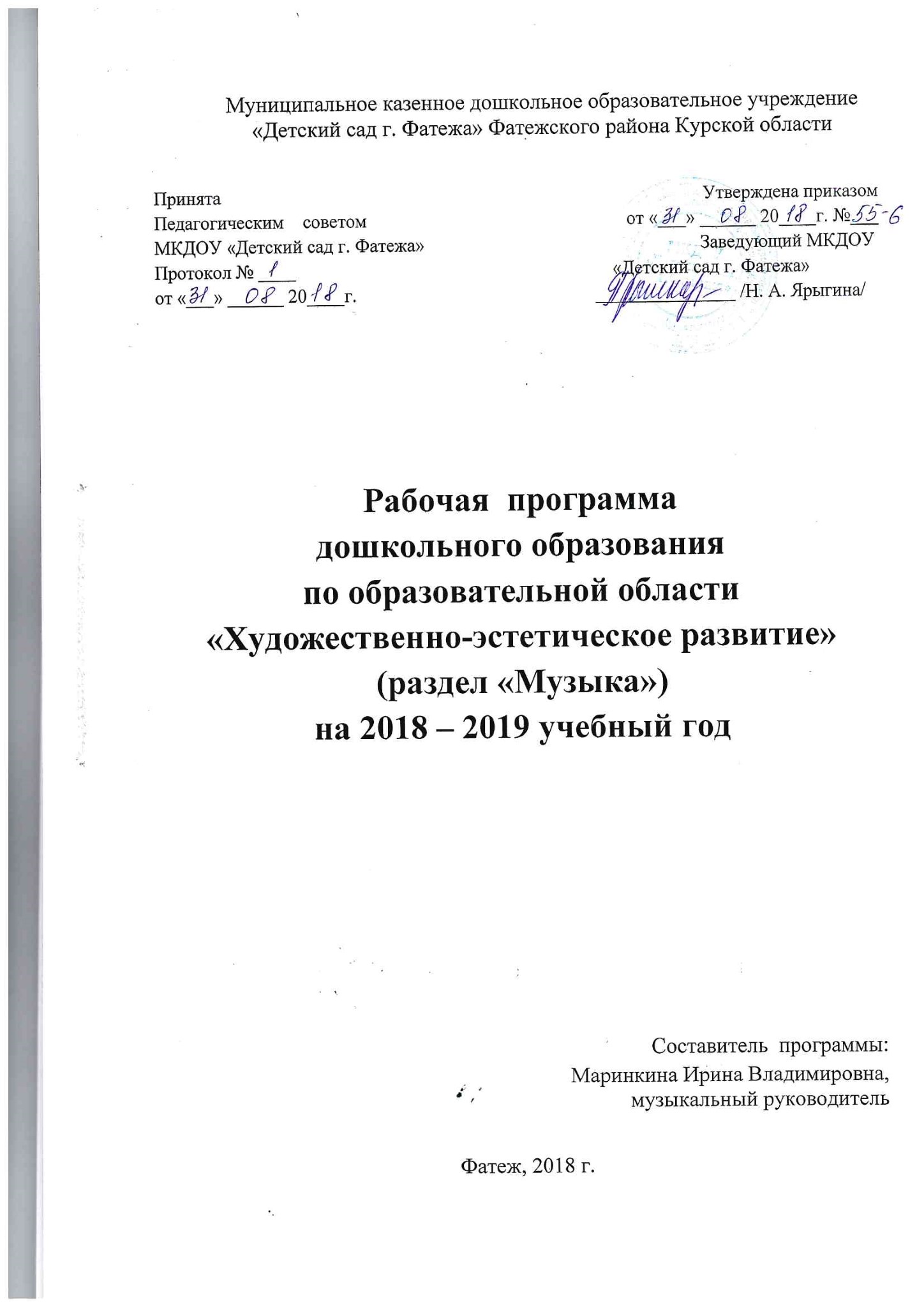 СОДЕРЖАНИЕ1. Целевой раздел1.1. Пояснительная записка.Данная рабочая  программа разработана в соответствии с основной образовательной  программой дошкольного образования МКДОУ «Детский сад г. Фатежа» с целью расширения содержания образовательной области «Художественно-эстетическое развитие» (раздел «Музыка»).  Программа определяет общеобразовательные задачи музыкального развития детей  от 3 до 4, от 5 до 6 лет, от 6 до 7 лет,Рабочая программа разработана в соответствии с основными нормативно-правовыми документами по дошкольному образованию:- Федеральный закон от 29.12.2012 № 273-ФЗ «Об образовании в Российской Федерации»;- Федеральный государственный образовательный стандарт дошкольного образования (утвержден приказом Министерства образования и науки Российской Федерации от 17 октября  . N 1155);- Санитарно-эпидемиологические требования к устройству, содержанию и организации режима работы дошкольных образовательных организаций» (утверждены постановлением Главного государственного санитарного врача Российской от 15 мая 2013 года №26 «Об утверждении СанПиН» 2.4.1.3049-13);- Приказ Министерства образования и науки Российской Федерации от 30.08.2013 № 1014 «Об утверждении Порядка организации и осуществления образовательной деятельности по основным общеобразовательным программам - образовательным программам дошкольного образования»;- Положение  о рабочих программах МКДОУ «Детский сад г. Фатежа».1.2. Цели и задачи образовательной области«Художественно-эстетическое развитие», раздел  «Музыка»Цели и задачи образовательной области соответствуют федеральному государственному образовательному стандарту дошкольного образования и направлены на всестороннее гармоничное развитие личности ребёнка, формирование интереса и ценностного отношения к занятиям музыкой, а также формирование основ музыкальной культуры.Задачи образовательной области:Развитие у ребёнка любви к прекрасному, обогащение его духовного мира.Развитие восприятия, образных представлений, эстетических чувств, эстетического отношения к окружающей действительности.Приобщение к искусству, как неотъемлемой части духовной и материальной культуры, эстетического средства формирования и развития личности ребёнка.Развитие творческих способностей  в музыкально-художественной деятельности, интереса к участию в ней, радости от реализации своих замыслов и желаний.Задачи воспитания и развития детей 3-4 лет.Общие. Развивать любознательность, активность, интерес к звуку, к музыкальному звуку, манипулированию с музыкальными и немузыкальными звуками. Развивать эмоциональную отзывчивость на простые музыкальные образы, выраженные контрастными средствами. Формировать первичные представления о характере музыки, простейших средствах музыкальной выразительности. Стимулировать развитие способностей решать задачи, связанные с самостоятельным экспериментированием с музыкальными звуками, звукоизвлечением, созданием элементарных образов-звукоподражаний. Способствовать овладению средствами общения и способами взаимодействия со взрослыми и сверстниками в элементарной совместной музыкальной деятельности (подвижные музыкальные игры).Восприятие музыки (слушание). Развивать и обогащать слушательский опыт, слуховую сосредоточенность, умение различать характер музыки. Понимать простейшие музыкальные образы в процессе слушания народной, классической, детской музыки. Экспериментирование со звуками.Исполнительство (пение, музыкально-ритмические движения, игра на детских музыкальных инструментах). Учить детей петь с музыкальным сопровождением в одном темпе, не отставая и не опережая друг друга, внятно произносить слова, передавать характер песни.Учить детей менять движения соответственно 2-хчастной форме музыки и силе её звучания, реагировать на начало и окончание звучания музыки, выполнять танцевальные движения: притопывать попеременно двумя ногами и одной, кружиться в парах, прямой галоп; движения с предметами, игрушками. Способствовать развитию навыков выразительной и эмоциональной передачи игровых и сказочных образов. Формировать навыки ориентировки в пространстве.Знакомить детей с детскими музыкальными инструментами и их звучанием: колокольчиком, дудочкой, барабаном, бубном, металлофоном. Развивать и обогащать звуковой сенсорный опыт, опыт звукоизвлечения, умение сравнивать разные по звучанию предметы. Учить играть на шумовых музыкальных инструментах.Творчество. Развивать и обогащать умение импровизировать простейшие музыкально-художественные образы в музыкальных играх и танцах в процессе совместной деятельности педагога и детей.Задачи воспитания и развития детей 5-6 лет.Общие. Продолжать развивать эстетическое восприятие, интерес, любовь к музыке, формировать музыкальную культуру на основе знакомства с композиторами, с классической, народной и современной музыкой. Продолжать развивать музыкальные способности детей: звуковысотный, ритмический, тембровый, динамический слух; эмоциональную отзывчивость и творческую активность.Способствовать дальнейшему развитию навыков пения, движений под музыку, игры и импровизации мелодий на детских музыкальных инструментах.Восприятие музыки (слушание). Учить различать жанры музыкальных произведений (марш, песня, танец). Совершенствовать музыкальную память через узнавание мелодий по отдельным фрагментам произведения (вступление, музыкальная фраза). Совершенствовать навык различения звуков по высоте в пределах квинты, звучания музыкального инструмента (ф-но, скрипка, балалайка).Исполнительство (пение, музыкально-ритмические движения, игра на детских музыкальных инструментах).Формировать певческие навыки, умение петь лёгким звуком; брать дыхание перед началом пения, между музыкальными фразами, произносить отчётливо слова, своевременно начинать и заканчивать песню, эмоционально передавать характер мелодии. Способствовать развитию навыков сольного пения, с музыкальным сопровождением и без него.Развивать чувство ритма, умение передавать через движения характер музыки, её эмоционально образное содержание, свободно ориентироваться в пространстве, выполнять простейшие перестроения, самостоятельно переходить от умеренного к быстрому или медленному темпу, менять движения в соответствии с музыкальными фразами. Способствовать формированию навыков исполнения танцевальных движений(поочерёдное выбрасывание ног вперёд в прыжке; приставной шаг с приседанием, с продвижением вперёд, кружение; приседание с выставлением ноги вперёд). Продолжать развивать навыки инсценирования песен; учить импровизировать образы сказочных животных и птиц в разных игровых ситуациях. Познакомить с русским хороводом, пляской, а также с танцами других народов.Учить детей исполнять простейшие мелодии на детских музыкальных инструментах; исполнять небольшие песенки индивидуально и ансамблем, соблюдая при этом общую динамику и темп.Творчество. Учить импровизировать мелодию на заданный текст. Формировать умение сочинять мелодии различного характера: ласковую колыбельную, марш, плавный вальс, весёлую плясовую.Учить придумывать движения к пляскам, танцам, проявляя оригинальность и самостоятельность. Учить импровизировать движения разных персонажей под музыку соответствующего характера; самостоятельно придумывать движения, отражающие содержание песни. Побуждать к инсценированию песен, хороводов.Развивать творчество в игре на детских музыкальных инструментах, побуждать их к активным самостоятельным действиям.Задачи воспитания и развития детей 6-7 лет.Общие. Воспитывать художественный вкус, сознательное отношение к музыке, совершенствовать звуковысотный, ритмический, тембровый и динамический слух. Продолжать обогащать музыкальные впечатления детей, вызывать яркий эмоциональный отклик на восприятие музыки разного характера. Способствовать дальнейшему формированию певческого голоса, развитию навыков движения под музыку. Обучать игре на детских музыкальных инструментах. Знакомить с элементарными музыкальными понятиями.Восприятие музыки (слушание). Обогащать слуховой опыт детей при знакомстве с основными жанрами музыки. Накапливать представления о жизни и творчестве некоторых композиторов. Обучать детей анализу средств музыкальной выразительности. Учить ясно излагать свои чувства, мысли, эмоциональное восприятие и ощущения. Развивать умение творческой интерпретации музыки разными средствами художественной выразительности.Исполнительство (пение, музыкально-ритмические движения, игра на детских музыкальных инструментах). Совершенствовать певческий голос и вокально-слуховую координацию. Закреплять практические навыки выразительного исполнения песен. Учить брать дыхание и удерживать его до конца музыкальной фразы. Развивать артикуляцию, дикцию. Закреплять умение петь самостоятельно, индивидуально и коллективно, с музыкальным сопровождением и без него.	Способствовать дальнейшему развитию навыков танцевальных движений, умения выразительно и ритмично двигаться в соответствии с разнообразным характером музыки, передавая в танце эмоционально-образное содержание.	Знакомить с музыкальными произведениями в исполнении различных инструментов и в оркестровой обработке. Учить играть на металлофоне, ударных, русских народных музыкальных инструментах, исполнять музыкальные произведения в оркестре и ансамбле.Творчество. Учить самостоятельно придумывать мелодии, импровизировать на заданные темы.	Учить импровизировать под музыку соответствующего характера движения людей, образы животных, характерные движения русских танцев. Учить самостоятельно инсценировать песни, выразительно действовать с воображаемыми предметами. 	Формировать фантазию, воображение.	Развивать творческую активность детей в игре на детских музыкальных инструментах1.3. Принципы и подходы к формированию программы.Построение содержания программы с учетом возрастных, психофизиологических особенностей детей и индивидуальных способностей.Принцип систематичности и последовательности в обучении.Принцип взаимосвязи музыкальной  деятельности с другими видами детской деятельности.Принцип сезонности: построение содержания программы с учетом природных и климатических условий, времен года.Принцип интеграции различных видов музыкального  искусства и художественной деятельности.Принцип цикличности: построение содержания программы с постепенным усложнением и расширением от возраста к возрасту.Построение содержания программы с опорой на интересы отдельных детей и группы в целом.Принцип единства воспитания и образования, обучения и творческой деятельности детей.Личностно- ориентированный поход к каждому ребенку в его творческой деятельности.1.4. Значимые для разработки и реализации Программы характеристики (в том числе психолого-педагогическая характеристика детей).Характеристика возрастных возможностей детей 3-4 лет в музыкальном воспитанииНа четвертом году жизни интенсивно формируются основы личности ребенка. В этом возрасте у него развиваются такие сложные нравственные чувства, как любовь к близким, доброе отношение к животным, растениям, стремление быть хорошим, добрым. Поэтому он с удовольствием слушает музыку, связанную по содержанию с его родным домом: с образами любимых мамы, папы, бабушки, дедушки, домашних животных, игрушек, с природным окружением; у ребенка продолжает развиваться музыкальное восприятие. Его внимание становится все более произвольным, поэтому он может слушать музыкальное произведение (непродолжительное) до конца, т. е. обладает элементарными основами культуры слушания музыки. Уровень восприятия музыки вполне достаточен, чтобы он служил основой для дальнейшего музыкального образования ребенка (воспитания, обучения и развития).В этом возрасте у малыша уже имеется достаточный объем музыкально-слуховых представлений. Большинство детей помнят, узнают, называют довольно много знакомых музыкальных произведений, что свидетельствует о развитии их музыкальной памяти. Имеющийся музыкальный опыт позволяет им вслушиваться и различать музыку первичных жанров (песня, танец, марш), а также некоторые виды песни (колыбельная и плясовая).Воспринимая с удовольствием яркий конкретный образ музыкального произведения, большинство детей так же ярко проявляют эмоциональную отзывчивость на музыку. Восприятие музыки становится не только более эмоциональным, но и дифференцированным: дети легко различают контрастные регистры, темпы, динамические оттенки музыки, тембры инструментов. Поэтому они довольно легко в непринужденной обстановке осваивают музыкально-дидактические игры и упражнения, доступные их возрасту по содержанию, правилам и длительности. У детей могут успешно развиваться музыкально-сенсорные способности. Таким образом, данный возраст весьма благоприятен для дальнейшего приобщения детей к слушанию доступной им музыки.Однако необходимо помнить, что в этом возрасте произвольность поведения только формируется, музыкальная деятельность малыша имеет неустойчивый характер, поэтому он по-прежнему не может долго слушать музыку и продолжительность ее слушания должна быть четко регламентирована. На четвертом году у детей продолжает оставаться большой интерес к певческой деятельности, они способны успешно ею овладевать; имеется большое желание петь знакомые песни, осваивать новые. Овладение речью позволяет большинству дошкольников довольно внятно пропевать слова песни. Не только различают, но и воспроизводят низкие и высоки звуки нефиксированной высоты. Вместе с тем возможности детей в пении, безусловно, по-прежнему невелики, поскольку голосовые связки находятся в зачаточном состоянии. Певческий голос у ребенка довольно слабый, естественное пение отрывистое (говорком); певческое дыхание очень короткое (часто разрывает фразу на отдельные слова, а слово на слоги); певческая дикция в основном нечеткая и неясная, а у не которых детей вообще отсутствуют отдельные звуки; певческий диапазон небольшой (ре — ля первой октавы), у детей уже проявляется тип певческого голоса (высокий, средний, низкий), в силу психологических возможностей они не могут следить за чистотой певческой интонации, поэтому поют мелодию в основном неверно. Дети четвертого года вполне успешно могут осваивать певческую деятельность, несмотря на довольно скромные физиологические и психологические возможности. На четвертом году в связи с дальнейшим развитием опорно-двигательного аппарата ребенка и повышением двигательной активности у него отмечаются новые положительные возможности: движения под музыку становятся довольно координированными по сравнению с детьми третьего года. В танцах, играх способен проявлять эмоциональную отзывчивость, адекватную характеру музыки (веселый или грустный), различает контраст в музыке. Может менять движения в связи со сменой разнохарактерной музыки. Может выполнять довольно ритмично такие основные движения, как ходьба, бег, а также несложные танцевальные движения. С большим удовольствием в танцах, играх выполняет движения самостоятельно под пение взрослого. С радостью включается в свободные пляски, как правило, выполняя однотипные движения. Проявляет некоторые предпочтения — особенно нравятся игры и танцы с простым конкретным сюжетом, так как в них ребенок способен выполнять игровые роли.Вместе е тем возможности малыша в движениях под музыку остаются небольшими: движения выполняются тяжеловато, не может их детализировать и стремится выполнить как бы в общих чертах. Не следит за осанкой, за положением головы. Затруднена естественность, непринужденность движений. В свободных плясках старается держаться группы детей. Довольно слаба ориентировка в зале и т. п. Продолжительность игры, танца - небольшая.Но все это не снижает интереса детей и их возможности в овладении движениями под музыку. Однако, несмотря на перечисленные трудности, этот вид музыкальной деятельности является для них одним из наиболее привлекательных.На четвертом году ребенка все больше привлекает звучание детских музыкальных инструментов и игрушек, так как у него к этому времени довольно хорошо развит тембровый слух. Его привлекает звучание таких детских музыкальных инструментов, как дудочка, барабан, бубен, металлофон, а также различная тембровая окраска самодельных звучащих игрушек.Ребенок довольно легко различает не только тембровую окраску звучания знакомых инструментов, но и динамику их звучания (тихое и громкое) и особенности темпа (быстрый и медленный); он пытается воспроизводить их, лучше передает быстрый темп.В этом возрасте можно наблюдать развитие инструментальной импровизации — малыш с удовольствием пытается импровизировать на различных музыкальных инструментах и игрушках. Он с интересом обследует музыкальные инструменты: изучает пластинки, кнопки и т. д., проявляя большой интерес к их устройству и внешнему виду.Однако возможности приобщения ребенка к игре на детских музыкальных инструментах, безусловно, остаются, по-прежнему, невелики — у него небольшой слуховой опыт и недостаточная координация движений руки. Характеристика возрастных возможностей детей 5-6 лет в музыкальном воспитании.	На шестом году слушание музыки у ребенка остается по-прежнему одним из наиболее привлекательных видов детской музыкальной деятельности.	В этом возрасте продолжается дальнейшее становление его личности; расширяются знания об окружающей жизни, о сферах общественно полезной деятельности взрослых, не связанной с обслуживанием детей в детском саду; о природе родного края; о предметном мире, не находящемся в непосредственной близости с ребенком. Ребенок шестого года жизни любит фантазировать, поэтому при слушании музыки, опираясь на имеющийся запас жизненных впечатлений, а также на знакомые ему внемузыкальные компоненты, эмоционально реагирует на нее. При правильно организованном педагогическом процессе большинство детей к этому возрасту овладевают культурой слушания. Имея достаточный запас музыкальных впечатлений, они помнят, просят повторить наиболее любимые произведения. Легко различают только первичные жанры музыки, но и их виды, а также эмоционально-образное содержание музыки. Дошкольники могут воспринимать форму произведения, чувствовать смену характера музыки, динамики развития музыкального образа. Они выделяют большинство средств музыкальной выразительности, отдельные интонационные ходы.	Кроме того, интенсивно продолжается развитие музыкально-сенсорных способностей, дети могут довольно тонко слышать различать выразительные отношения музыкальных звуков. Далее развиваются такие музыкальные способности, как высотный слух, дошкольники начинают различать интонационно-мелодические особенности музыкального произведения.	Развитие умственных способностей влияет на дальнейшее появление музыкального мышления ребенка. Он уже способен к анализу музыкального произведения, его оценке: может сравнивать, обобщать, выделять отдельные музыкальные произведения по кому-либо признаку (жанру, характеру, содержанию и т. п.).	Таким образом, дети шестого года жизни обладают большими возможностями для дальнейшего развития восприятия музыкальных произведений различных стилей, жанров, видов и т. д. Однако необходимо помнить, что имеющиеся у детей этого возраста знания, умения и навыки часто не обладают особой прочностью и в какой-либо период могут временно утрачиваться.	На шестом году жизни, как правило, у ребенка сформирована потребность в пении: он способен петь гораздо более сложные по мелодическим и ритмическим особенностям песни, владеет разнообразным по тематике репертуаром. В этом возрасте можно отметить следующие положительные особенности пения детей:	• Голос стал более звонким.	• Более дифференцированно выделяются дети с высокими или низкими голосами, для большинства характерен диапазон в пределах ре-си первой октавы.	• Налаживается вокально-слуховая координация; дети начинают осознанно следить за правильностью и точностью певческой интонации, начинают пользоваться самоконтролем, исправлять неточности своего пения (но лучше слышат пение другого ребенка).	• Могут петь не только выразительно напевно, но и отрывисто, если это необходимо для передачи выразительности музыкальных образов и настроений, переданных в песне.	• Могут петь на одном дыхании фразы песни.	• Певческая дикция у большинства детей правильная.	• Совместное пение отличается слаженностью голосов по тембру и динамическим оттенкам.	В то же время голос у детей остается достаточно хрупким, продолжается формирование вокальных связок. Поэтому педагог должен помнить об охране детского голоса. При этом условии дети могут успешно осваивать далее певческую деятельность.	 На шестом году жизни продолжается дальнейшее физическое, психическое, а также музыкальное развитие ребенка. У него формируется осанка, движения становятся более свободными и выразительными, а в сюжетных играх, танцах — более осмысленными и управляемыми, более слаженными и уверенными. С окончанием движений, выполненных под одну часть музыки, дети осознанно могут переходить к выполнению другого движения под следующую часть.	Ребенок может и желает овладевать игровыми навыками и танцевальными движениями, требующими ритмичности и координированности их исполнения. Дети этого возраста имеют достаточный запас игровых и танцевальных умений, для них характерно большое желание участвовать в играх, танцах, упражнениях, этюдах. Они свободно ориентируются в пространстве помещения, в достаточной мере легко выполняют основные движения.	Большинство детей с удовольствием включаются в творческие игровые ситуации, в свободные пляски; любят придумывать свои танцы, главным образом на основе знакомых движений.	Однако, безусловно, возможности ребят шестого года жизни еще несколько ограничены: в движениях еще нет необходимой пластичности, выразительности. Тем не менее эта возрастная ступень имеет большое самостоятельное значение в последовательном музыкально-ритмическом развитии каждого ребенка.	Таким образом, в этом возрасте у детей имеются прекрасные возможности для овладения музыкально-ритмическими движениями. Однако необходимо при физических нагрузках (в играх, танцах) учитывать группу здоровья каждого ребенка.	На шестом году жизни движения детей становятся все более координированными, поведение — более осмысленным и управляемым самим ребенком. Продолжают развиваться основные музыкальные способности: ритмическое чувство и мелодический слух. Все это во многом объясняет большое желание детей заниматься игрой на музыкальных инструментах, в частности на металлофоне, поскольку этот детский музыкальный инструмент наиболее часто встречается в ДОУ.	В элементарных импровизациях на металлофоне наибольших успехов дошкольники добиваются в использовании таких средств музыкальной выразительности, как динамические оттенки, ритмические особенности, тембровая окраска звука. Мелодическая линия музыкальной ткани привлекает детей, но передача ее удается им лишь пока в свободной импровизации.	При обучении игре на металлофоне ребята легко осваивают игру только на двух пластинках, не соседствующих друг с другом. Это объясняется недостаточностью развития в данном возрасте микрокоординации движения руки.	Дети могут запоминать правильные названия пластинок металлофона, ориентируясь на низкие и высокие звуки. Это способствует довольно легкому освоению элементов нотной грамоты.	В этом возрасте у дошкольников проявляется чувство ансамбля, прежде всего ритмического.	Таким образом, они физически и психически готовы осваивать далее игру на ведущем детском музыкальном инструменте — металлофоне, а также и на других музыкальных инструментах.Характеристика возрастных возможностей детей  6-7 лет в музыкальном воспитании	На седьмом году жизни ребенок имеет более широкий кругозор, достаточный уровень интеллектуального развития и музыкального образования, т. е. обладает большими возможностями для слушания довольно сложных музыкальных произведений. К этому времени у него имеется значительный запас музыкальных впечатлений, он знает некоторых композиторов.	В этом возрасте дети способны прослушивать относительно крупные музыкальные произведения, чувствовать их форму, вслушиваться в интонационные ходы и ритмические особенности, довольно тонко слышать и осознавать характер музыки, комплекс средств музыкальной выразительности, поскольку у большинства из них в этот период интенсивно развиваются такие способности, как музыкальное воображение и мышление. Поэтому ребенок также способен давать анализ музыкального произведения, сравнивать, выделять, обобщать отдельные особенности музыкального языка и речи. Он желает и может осваивать элементы музыкальной грамоты, а также хочет получать новые знания, поскольку в этом возрасте дети очень любознательны.	Успешность ребенка в данном виде музыкальной деятельности объясняется тем, что к этому возрасту достаточно развит психологический механизм восприятия музыки: эмоциональная отзывчивость на музыку; развитый музыкальный слух, память; музыкальное мышление как обобщенное качество музыкального восприятия; способности к творчеству.	Кроме того, при системном подходе к педагогическому процессу музыкального образования на седьмом году у большинства детей прекрасно развиты музыкально- сенсорные способности, так как к этому времени совершенствуется работа анализаторов (слух). Это объясняется, с одной стороны, улучшением работы мозговых центров, а с другой — постоянным упражнением органов слуха, прежде всего в процессе тренировки их во время музыкально-дидактических игр и упражнений, а также во время восприятия музыкальных произведений.	Таким образом, у детей этого возраста имеются большие возможности для дальнейшего приобщения к музыке различных стилей и эпох. Однако необходимо бережно относиться к ребенку, не перегружая его большим количеством различных музыкальных впечатлений (барабанные перепонки еще очень нежны и легко ранимы, не закончилось окостенение слухового канала и височной кости).	На седьмом году жизни ребенок обладает довольно большими возможностями в певческой деятельности. Происходит дельнейшее развитие высшей нервной деятельности ребенка, повышается работоспособность его нервной системы. Он обладает достаточно окрепшим голосовым аппаратом, хотя вокальные связки еще не сформированы окончательно, дети поют негромко, но напевно и звонко. Диапазон у большинства дошкольников в пределах октавы.	Большинство детей имеют значительный запас песен, выделяют любимые. Они могут осознанно осваивать различный по тематике и более яркий по средствам музыкальной выразительности песенный репертуар.	В этом возрасте при эффективном педагогическом процессе дошкольники могут свободно овладевать азбукой певческого исполнительства. При собранности внимания все дети могут чисто интонировать, однако при малейшем отвлечении некоторые из них поют мелодию неверно. Ритмический и динамический ансамбль, как правило, отличается слаженностью и не вызывает затруднений. Дети могут самостоятельно петь подолгу, однако это не желательно. Взрослым необходимо постоянно заботиться об охране детского голоса.	На седьмом году жизни происходит дальнейшее физическое и психическое развитие ребенка: внимание его становится более сконцентрированным, развивается воображение и мышление, он свободно ориентируется в пространстве. В этом возрасте дети достигают кульминации развития движений, в том числе и под музыку,— они становятся легкими, изящными и пластичными. У дошкольников резко возрастает способность к овладению довольно сложными по координации и темпу исполнения движениями, которые могут исполняться ими ритмично и грациозно.	В движениях под музыку дети легко ориентируются на композицию игры, на форму исполняемого танца, на характер музыки, а также пластично передают не только изобразительные, но и выразительные особенности музыки. Это возможно за счет развития музыкальных способностей, прежде всего чувства ритма и эмоциональной отзывчивости на музыку.	На седьмом году жизни у детей уже имеется большой объем музыкальных и двигательных навыков и происходит их дальнейшее закрепление. Как правило, сформирована потребность в освоении новых движений, овладении играми, плясками. Некоторые ребята без напоминания со стороны взрослого стремятся самостоятельно осваивать новые движения, добиваясь качественного их исполнения, принципиально оценивают качество как своего исполнения, так и движений сверстников. В играх, танцах дети прекрасно владеют чувством партнера, стремятся согласованно двигаться в паре, хороводе. Ребенок инициативен и активен как в музыкально-игровом, так и в танцевальном творчестве. Дети могут подгруппой придумывать новый танец (в основном из знакомых движений), а также с удовольствием импровизируют в свободных плясках.	Таким образом, на седьмом году жизни у дошкольников имеются прекрасные возможности для овладения в совершенстве музыкально-ритмической деятельностью. Однако необходимо помнить, что, хотя они уже способны исполнять довольно крупные композиции, это все же требует от них немалых физических усилий. Поэтому педагог должен обязательно учитывать группу здоровья каждого ребенка. 	На седьмом году жизни у детей, как уже известно, интенсивно осуществляется физическое и психическое развитие; должное развитие получили музыкальные способности, поэтому дошкольники имеют гораздо большие возможности для освоения самых различных детских инструментов. В этом возрасте дети достигают вершины совершенства игры на том инструменте, на котором они играют второй-третий год. Они могут с удовольствием осваивать пьесы, где необходимо играть на рядом расположенных пластинках. Дети, достигшие наибольших успехов в игре на металлофоне, легко осваивают игру на других инструментах.	Дети с желанием участвуют в выступлениях оркестра, Они легко разбираются в мелодических и ритмических особенностях простых по музыкальной ткани пьес. Ребенок может проявлять завидное усердие при освоении музыкального произведения, большое удовольствие он получает от выразительной, слаженной игры в оркестре.	Дошкольники также с удовольствием импровизируют на знакомых инструментах, вслушиваясь в мелодии, однако подбирать на слух знакомые мелодии могут лишь отдельные, музыкально одаренные дети.	Ребята могут исполнять довольно сложные ритмические рисунки на ударных инструментах, на ритмических самодельных игрушках; могут достаточно тонко вслушиваться в музыкально-ритмические, мелодические особенности музыкального произведения, тем самым далее успешно развивая свои музыкальные способности.1.5. Целевые ориентиры освоения Программы.Целевые ориентиры образования в раннем возрасте:- ребёнок интересуется окружающими предметами и активно действует с ними; эмоционально вовлечён в действия с игрушками и другими предметами, стремится проявлять настойчивость в достижении результата своих действий;- использует специфические, культурно фиксированные предметные действия, знает назначение бытовых предметов (ложки, расчёски, карандаша и пр.);- проявляет отрицательное отношение к грубости, жадности;- соблюдает правила элементарной вежливости (самостоятельно или по напоминанию говорит «спасибо», «здравствуйте», «до свидания», «спокойной ночи»); имеет первичные представления об элементарных правилах поведения в детском саду, дома, на улице и старается соблюдать их;- владеет активной речью, включенной в общение; может обращаться с вопросами и просьбами,- понимает речь взрослых; знает название окружающих предметов и игрушек. Речь становится полноценным средством общения с другими детьми;- стремится к общению со взрослыми и активно подражает им в движениях и действиях; появляются игры, в которых ребёнок воспроизводит действия взрослого. Эмоционально откликается на игру, предложенную взрослым, принимает игровую задачу;- проявляет интерес к сверстникам, к совместным играм;- проявляет интерес к окружающему миру природы, с интересом участвует в сезонных наблюдениях;- проявляет интерес к стихам, песням, сказкам, рассматриванию картинок, стремится двигаться под музыку;- с пониманием следит за действиями героев кукольного театра, проявляет желание участвовать в театрализованных и сюжетно-ролевых играх;- проявляет интерес к продуктивной деятельности (рисование, лепка, конструирование, аппликация);- у ребёнка развита крупная моторика, он стремится осваивать различные виды движений (бег, лазанье, перешагивание и пр.). С интересом участвует в подвижных играх с простым содержанием, несложными движениями.Целевые ориентиры на этапе завершения дошкольного образования:К 7 годам ребенок способен:- использовать основные культурные способы деятельности;- принимать собственные решения, опираясь на свои знания и умения в различных видах деятельности;- проявлять инициативу и самостоятельность в разных видах деятельности – игре, общении, конструировании и др.; выбирать себе род занятий, участников по совместной деятельности;- проявлять положительное отношение к миру, другим людям и самому себе; чувство собственного достоинства; адекватно проявлять свои чувства (в том числе чувство веры в себя), сопереживать неудачам и сорадоваться успехам других;- активно взаимодействовать со сверстниками и взрослыми и участвовать в совместных играх, стараясь продуктивно разрешать конфликты, договариваясь, учитывая интересы и чувства других;- следовать социальным нормам поведения и правилам в разных видах деятельности, во взаимоотношениях со взрослыми и сверстниками, проявляя способность к волевым усилиям;- проявлять развитое воображение в разных видах деятельности, и, прежде всего, в игре;- выражать свои мысли и желания, демонстрируя достаточно хорошее владение устной речью; использовать речь для выражения своих мыслей, чувств и желаний в ситуации общения;- контролировать свои движения и управлять ими;- соблюдать правила безопасного поведения и личной гигиены.1.6. Планируемые результаты освоения Программы.Дети 3-4 лет.Умеют: эмоционально откликаться на музыку различного, ярко выраженного характера; различать регистры; уверенно различать громкое и тихое звучание; слушать музыкальное произведение до конца; узнавать знакомые песни и пьесы;петь, не отставая и не опережая друг друга; правильно передавать мелодию в попевках, песнях;двигаться в соответствии с разным характером музыки, реагировать на начало и окончание звучания, на двухчастную форму произведения; выполнять танцевальные движения: двигаться в парах по кругу, кружиться по одному, кружиться в парах, притопывать попеременно ногами, пружинить ногами, прямой галоп, двигаться под музыку с предметами (платочки, флажки и др.);выполнять игровые образные движения («медведь идёт», «лошадка скачет», «кошечка идёт», «воробышки летят»).Знают: музыкальные инструменты (барабан, бубен, металлофон).Дети 5-6 лет.	Умеют:  внимательно слушать музыкальное произведение, чувствовать его     характер; выражать свои чувства словами, в рисунке, в движении;	установить связь между средствами выразительности и содержанием музыкально-художественного образа;	узнавать пьесы, песни по мелодии, музыкальному вступлению;	различать звучание музыкальных инструментов (фортепиано, скрипка);	различать звуки по высоте (в пределах квинты);	петь без напряжения, плавно, лёгким звуком; отчётливо произносить слова, своевременно начинать и заканчивать песню; петь в сопровождении музыкального инструмента;	чисто интонировать попевки в пределах знакомых интервалов;	выполнять движения, отвечающие характеру музыки, самостоятельно меняя их в соответствии с 3-хчастной формой произведения и музыкальными фразами;	выполнять танцевальные движения: поочерёдное выбрасывание ног вперёд в прыжке, полуприседание с выставлением ноги на пятку, шаг на всей ступне на месте, с продвижением вперёд и в кружении, поскоки, движения парами);	выполнять движения с предметами (куклами, игрушками, мячами и пр.);	самостоятельно инсценировать содержание песен, хороводов, действовать самостоятельно, не подражая друг другу;	играть на металлофоне простые мелодии по одному и небольшими группами.	Знают: жанры музыкальных произведений (марш, танец, песня).Дети 6-7 лет	Умеют: узнавать мелодию гимна Российской Федерации;	различать произведения разного жанра: танец (полька, вальс, народная пляска), песню, марш;	различать части произведения (вступление, заключение, запев, припев);	внимательно слушать музыку, эмоционально откликаться на выраженные в музыкальных произведениях чувства и настроения;	определять общее настроение, характер произведения в целом и его частей; выделять отдельные средства музыкальной выразительности: темп, динамика, тембр;	слышать в музыке изобразительные моменты, соответствующие названию пьесы, узнавать характерные образы;	петь выразительно, правильно передавая мелодию (ускоряя, замедляя, усиливая и ослабляя звучание);	петь индивидуально и коллективно с сопровождением и без него;	выразительно и ритмично двигаться в соответствии с разнообразным характером музыки, музыкальными образами; передавать несложный ритмический рисунок; самостоятельно начинать движения после музыкального вступления;	выполнять танцевальные движения: шаг с притопом, приставной шаг с приседанием, пружинящий шаг, хороводный шаг, боковой галоп, переменный шаг; исполнять выразительно и ритмично танцы с предметами (шарами, обручами, мячами, палками, цветами);	инсценировать игровые песни, придумывать варианты образных движений в играх, хороводах;	играть по одному и в ансамбле на различных музыкальных инструментах несложные песни, мелодии;	выражать свои впечатления от музыки в движениях, рисунках;	активно участвовать в выполнении творческих заданий.2. Содержательный раздел.2.1. Содержание  образовательной деятельностипо разделу  «Музыка»Содержание работы по образовательной деятельности раздела  «Музыка» направлено на достижение целей формирования у детей интересе к занятиям музыкой, формирование у них основ музыкальной культуры.   В дошкольном возрасте необходимо воспитывать у детей интерес к музыке, желание её слушать, эмоционально на неё откликаться. Через восприятие различных по жанру и содержанию музыкальных произведений обогащается музыкально — слуховой опыт детей, развиваются музыкально — сенсорные способности: звуковысотный слух, чувство ритма, динамический и тембровый слух; развивается умение слушать музыку, петь, ритмично двигаться. Приобщение детей к музыке развивает творческую активность детей.Таким образом, дети раннего возраста учатся различать контрастные жанры музыки (колыбельную, весёлую пляску, марш), воспринимает контраст в характере музыки (весело — грустно, бодро — спокойно), в средствах музыкальной выразительности (высоко — низко, громко — тихо, быстро — медленно); вслушивается в музыку, воспринимая свойства и качества музыкальных произведений (звук, темп, ритм, динамики, регистр), устанавливает связи между жизненными явлениями и их воплощением в музыкальном образе.В старшем дошкольном возрасте в процессе музыкального воспитания у детей обогащается словарный запас; вырабатывается умение правильно и образно называть доступные данному возрасту музыкальные явления, понимая их назначение применительно к самому себе. Дети учатся находить речевую форму для передачи своего эмоционального отношения к воспринимаемому музыкальному произведению, правильно передавать содержание песни, игры, хоровода.Слушая музыку, исполняя танцы, песни дети начинают постепенно проявлять достаточно стабильные музыкальные интересы как к песням так и к инструментальной музыке; эмоционально выражать положительное отношение к красоте музыки и отображённой в ней окружающей жизни; ощущать радость, удовольствие от их восприятия, сопереживать настроению в музыке в соответствии с собственным опытом — как с жизненным, так и с музыкальным; проявлять потребность в прослушивании понравившегося произведения.                                                                                                                                               В процессе слушания музыки дети запоминают (узнают) музыкальные произведения, накапливают музыкально-слуховой опыт.В пении учатся правильно произносить безударные гласные, удерживать на дыхании слова, интонационно чисто исполнять мелодии песен с аккомпанементом, петь протяжным звуком. В музыкально-ритмических движениях дети учатся проявлять согласованность движений с музыкой. Таким образом, музыкальное воспитание направлено на всестороннее развитие личности ребёнка.2.2 Вариативные формы, способы, методы и средства реализации программы; планирование музыкальных занятий.Формы организации образовательной деятельности.К основным формам организации музыкальной деятельности дошкольников в детском саду относятся: музыкальные занятия; совместная музыкальная деятельность взрослых (музыкального руководителя, воспитателя, специалистов дошкольного образования) и детей в повседневной жизни ДОУ в разнообразии форм; праздники и развлечения; самостоятельная музыкальная деятельность детей. В работе музыкального руководителя основной формой организации непосредственно образовательной музыкальной деятельности детей традиционно являются музыкальные занятия.Музыкальные занятия имеют несколько разновидностей:Традиционные. Включают в себя все виды музыкальной деятельности (восприятие, исполнительство и творчество) и подразумевает последовательное их чередование. Структура музыкального занятия может варьироваться.Доминантные. Занятия с одним преобладающим видом музыкальной деятельности, направленное на развитие какой-либо одной музыкальной способности детей (ладового чувства, чувства ритма, звуковысотного слуха).Тематические. Имеет конкретную тему, которая является сквозной для всех видов музыкальной деятельности.Комплексные. Основываются на взаимодействии различных видов искусства - музыки, живописи, литературы, театра, архитектуры и т. д. Их цель – объединять разные виды художественной деятельности детей (музыкальную, театрализованную, художественно-речевую, продуктивную), обогатить представления детей о специфике различных видов искусства и особенностях выразительных средств, о взаимосвязи искусств.Интегрированные. Отличаются наличием взаимовлияния и взаимопроникновения (интеграцией) содержания разных областей программы, различных видов деятельности, разных видов искусства, работающих на раскрытие темы, идеи, какого-либо явления, образа.Методы музыкального воспитания:- наглядно-слуховой (выразительное исполнение педагогом музыкального произведения, выразительный показ приёмов исполнения в пении, музыкально-ритмических движениях, игре на детских музыкальных инструментах;  показы-образцы, использование наглядных пособий, зрительные ориентиры);- словесный (беседа о музыке, образный рассказ, чтение стихов, объяснение, пояснение, указание, вопросы к детям, словесная инструкция);- художественно-практический (повторение движений, упражнений без изменений и с изменениями, проведение в игровой форме и т. д.).Объём образовательной нагрузки. В каждой возрастной группе проходит в неделю 2 музыкальных занятия, в месяц проходит 8 занятий, в год — 72 занятия.Длительность занятий:  в младшей группе – 15 минут, в старшей группе – 25минут, в подготовительной группе – 30 минут.1 раз в месяц проводится развлечение или праздник.Связь с другими образовательными областямиРабочая программа предусматривает следующие виды планирования:Перспективно – тематическое КалендарноеПлан культурно-досуговой деятельностиПерспективно – тематическое планирование 1-й квартал (младшая группа)Перспективно – тематическое планирование 2-й квартал (младшая группа)Перспективно – тематическое планирование 3-й квартал (младшая группа)Перспективно-тематическое планирование 1-й квартал (старшая группа).Перспективно-тематическое планирование 2-й квартал (старшая группа).Перспективно-тематическое планирование 3-й квартал (старшая группа).Перспективно-тематическое планирование 1-й квартал (подготовительная группа).Перспективно-тематическое планирование 2-й квартал (подготовительная группа).Перспективно-тематическое планирование 3-й квартал (подготовительная группа).План культурно – досуговой деятельности на 2018 – 2019 учебный год.План культурно – досуговой деятельности на летний период 2018-2019 учебного года.3 июня  –	 Международный день защиты детей (Ж. В.)14 июня  –	 Праздник леса (Е. М.)21 июня  –	 Кукольный театр28 июня –	 Игры-хороводы на лесной полянке. 	5 июля  -	 Мир цветов.12 июля -	 Поиграем в лето (М/р №6-18, стр. 46)19 июля  –    Малиновый день в детском саду 26 июля -	  Кукольный театр2 августа -	  Праздник Песни.9 августа - 	   Фруктовый переполох16 августа -	   День здоровья. 		23 августа -    Кукольный театр30 августа -	    Вот и стали мы на год взрослее.2.3. Взаимодействие с  участниками образовательного процесса.С воспитателями. Содействует формированию банка игр с учетом музыкальных способностей дошкольников, составлению фонотеки в группах.Участвует совместно с воспитателем в организации и проведении различных праздничных мероприятий.Участвует в проведении диагностики по выявлению уровня сформированности предпосылок учебной деятельности у дошкольников на основании анализа представленных воспитателю рекомендаций по индивидуальной образовательной траектории развития ребенка (в конце учебного года).Оказывает консультативную и практическую помощь воспитателям по музыкальному развитию воспитанию детей.Организует и проводит консультации (индивидуальные, групповые, тематические, проблемные) по вопросам музыкального развития детей, а также практического применения музыкальных мероприятий для решения педагогических задач, тем самым повышая их компетентность.Оказывает помощь воспитателям в разработке индивидуального образовательного маршрута дошкольника.Проводит обучение воспитателей новым формам работы с воспитанниками по музыкальному развитию.Содействует повышению уровня культуры общения воспитателя с родителями на соответствующие темы.Консультации:1.  «Музыкальные занятия и роль воспитателя».  2. «Новогодний утренник в детском саду: подготовка и проведение».3. «Обдумывание сюрпризных моментов к праздникам»4. «Использование музыки в повседневной жизни ДОУ».С инструктором по физической культуре Осуществляет музыкальное сопровождение на утренней гимнастике,  занятиях, при подготовке и проведении физкультурных праздников и досугов.Оказывает консультативную помощь в разработке сценариев, праздников, программ развлечений и досуга, распределении ролейПроводит совместные занятия со старшими дошкольниками с целью развития творческого воображения, фантазии в движении каждого ребенка.Учит детей определять, анализировать различные музыкальные произведения и выбирать вид и форму движения в соответствии с музыкой.Взаимодействие с родителями.Сентябрь 1. Провести анкетирование «Музыкальное воспитание в семье» с целью: выявить музыкально заинтересованные семьи.2. Посещение родительских собраний «Знакомство с планом работы по музыкальному воспитанию детей»Октябрь1. Консультация для родителей «Внешний вид детей на музыкальных занятиях».2. Изготовление родителями атрибутов и декораций к празднику.Ноябрь1. Рекомендации «Весёлые упражнения для профилактики заболеваний верхних дыхательных путей».2. Консультация «Музыкальное образование дошкольников в семье».Декабрь 1. Просвещение родителей в музыкальном уголке «Новый год: как подготовить ребёнка к празднику?».2. Привлечение к изготовлению костюмов и атрибутов к новогодним утренникам.Январь1. Индивидуальные беседы «Помогите ребёнку раскрыть свой талант».2. Консультация «Детские самодельные шумовые музыкальные инструменты».Февраль1. Информация в музыкальных уголках на тему «Музыка начинается в семье».2. Привлечь родителей к участию в празднике, посвящённом Дню защитника Отечества.Март1. Подготовить папку-поздравление «Мамы, дорогие! Бабушки, родные!».2.Привлечь родителей к подготовке и участию в празднике, посвящённом 8 Марта.Апрель1. Консультация «Семейные традиции».Май 1. Принять участие в проведении групповых родительских собраний по результатам работы за год во всех возрастных группах.2.4. Краеведческий  компонент.Познавательный компонент музыкальных занятий с детьми 5-7 лет.«Родина моя – Россия и Фатежский край родной»,«Кто прославил наш край»,«Красота и разнообразие природы курского края»,«Культурное наследие: композиторы, певцы, художники»,«75 лет Курской битве!», «Курские мастера», «Курский соловей»,«Люби, знай, украшай свой город».Музыкальная   деятельностьПение.«Баю, бай», муз. М. Красина, сл. М. Черной; «Кошечка», муз. В. Витлина, сл. Н. Найдёновой; «Воробей», муз. В. Герчик, сл. А. Чельцова; «Огородная - хороводная», муз. Б. Можжевелова, сл. Н. Пассовой; «Эту осень не понять», муз. и сл. Т. Кривовой; «Моя Россия», муз. Г. Струве, сл. Н. Соловьёвой; «Ромашковая Русь», муз. Ю. Чичкова, сл. М. Пляцковского; «Берёзка», муз. Е. Тиличеевой, сл. П. Воронько; «Земелюшка - чернозём», р. н. п.; «Во поле берёза стояла», р. н. п.; «Гуси», муз. Филиппенко, сл. Т. Волгиной; «Два весёлых гуся», р. н. п.; «Родине спасибо», муз. Т. Попатенко, сл. Н. Найденовой; «Детский сад», муз. А. Филиппенко, сл. Т. Волгиной; «Хорощо у нас в саду», муз. В. Герчик, сл. А. Пришельца; «Песня о Курске», муз. и сл. Л. Петропольской-Барашкиной.Прослушивание в аудиозаписи.Голоса животных и птиц, «Тимоня», «Чеботуха», «Журавель», «Посеяла огурочки» - народные песни курского края; «Наши курские края», муз. А. Флягина; «Здравствуй, Курск!», муз. Г. Устинова; «Гимн Фатежа», муз. А. Гужва, сл. Ю. Морозова.Музыкальные досуги.«Курочка Ряба», «Чудеса из сундучка», «Рукавички», «Праздник русского валенка», «Дудочка-погудочка»,  «Знакомство с курскими танцами («Тимоня», «Заплетися мой плетень»), «Плевицкая и Суржиков – «курские соловьи», «Наш Свиридов», «Наш дружный сад!», «Прекрасна ты, любимая Россия!»С родителями:Активно участвовать в утренниках и развлечениях.Совершать экскурсии с родителями в мемориальный  музей композитора  Г. В. Свиридова, Фатежский краеведческий музей, МБОУ ДО «Фатежская детская школа искусств».3. Организационный раздел.3.1. Психолого-педагогические условия, обеспечивающие музыкальное развитие ребенка.Для успешной реализации Программы  обеспечены следующие психолого-педагогические условия:1) уважение  к человеческому достоинству детей, формирование и поддержка их положительной самооценки, уверенности в собственных возможностях и способностях;2) использование в образовательной деятельности по разделу «Музыка»  форм и методов работы с детьми, соответствующих их возрастным и индивидуальным особенностям;3) построение образовательной деятельности на основе взаимодействия взрослого с детьми, ориентированного на интересы и возможности каждого ребёнка и учитывающего социальную ситуацию его развития;4) поддержка  положительного, доброжелательного отношения детей друг к другу и взаимодействия детей друг с другом в музыкальных  видах деятельности;5) поддержка инициативы и самостоятельности детей в музыкальной  деятельности;6) возможность выбора детьми материалов, видов активности, участников совместной деятельности и общения;7) защита детей от всех форм физического и психического насилия;8) поддержка родителей (законных представителей) в воспитании детей, вовлечение семей непосредственно в образовательную деятельность, проведение культурно - досуговых мероприятий, праздников.3.2.  Программно-методическое обеспечение по разделу «Музыка»Примерная основная образовательная программа дошкольного образования «Радуга» (авторы С.Г. Якобсон, Т.И. Гризик, Т.Н. Доронова, Е.В. Соловьева, Е.А. Екжанова; научный руководитель Е.В.Соловьева). – М., Просвещение, 2014 г.Т.Н.   Доронова «Воспитание, образование и развитие детей 3-4лет, 5-6, 6-7 лет в детском саду» (Программа и методическое руководство для воспитателей, работающих по программе «Радуга») – М.: «Просвещение», 2004 г. «Планирование работы в детском саду с детьми 3 – 4 лет»:  (Т.И. Гризик, Г.В. Глушкова, Т.Н. Доронова и др.; научный редактор Е.В. Соловьева). – М.: Просвещение, 2011 г.  «Планирование работы в детском саду с детьми 5-6 лет»: методические рекомендации для воспитателей». (Т.И Гризи., И.Г Галянт, Г.В. Глушкова, Т.Н. Доронова и др.; научный редактор Е.В. Соловьева). – М.: Просвещение, 2012 г.«Планирование работы в детском саду с детьми 6-7 лет»: методические рекомендации для воспитателей». (И.Г. Галянт, Г.В. Глушкова, Т.И. Гризик, Т.Н. Доронова. и др.: научный редактор Е.В. Соловьева – М.: Просвещение, 2013 г.Галянт И.Г. Музыкальное развитие детей 2-8 лет (методическое пособие для специалистов ДОО). - М.: Просвещение, 2015 г.Музыка в детском саду 3 – 4, 5 – 6, 6 - 7 лет. / Сост. Ветлугина Н. и др. / – М.: Музыка, 1990 г.Музыка в детском саду. / Сост. Ветлугина Н. и др. /  – М.: Музыка, 1981 гМакшанцева Е. Д. Детские забавы. – М., 1991.Ветлугина Н. А. Музыкальный букварь. – М., 1985.Учите детей петь 3 – 5, 5 – 6 лет. /Орлова Т.М., Бекина С.И./ - М.: Просвещение, 1987 г.Музыка и движение 3 – 5, 5 – 6, 6 – 7 лет. / Бекина С.И. и др. / - М.: Просвещение, 1984 г.Радынова О.П. Слушаем музыку. – М. Просвещение, 1990 г.Радынова О.П. Музыкальные шедевры: Настроения, Чувства в музыке. – М.: ТЦ Сфера, 2010 г.Радынова О.П. Музыкальные шедевры: Песня, танец, марш. – М.: ТЦ Сфера, 2010 гРадынова О.П. Музыкальные шедевры: Музыка о животных и птицах. – М.: ТЦ Сфера, 2010 г.Радынова О.П. Музыкальные шедевры: Природа и музыка. – М.: ТЦ Сфера, 2010 г.Радынова О.П. Музыкальные шедевры: Сказка в музыке.  Музыкальные инструменты. – М.: ТЦ Сфера, 2010 г. Кононова Н.Г. Обучение дошкольников игре на детских музыкальных инструментах. – М.: Просвещение, 1990 г.3.3. Материально-техническое обеспечение программыПортреты русских и зарубежных композиторов.Сюжетные картины.Пейзажи (времена года).Музыкально-дидактические игры, пособия: на развитие динамического восприятия; на развитие ритмического восприятия; на развитие звуковысотного восприятия; на развитие тембрового восприятия.Журнал «Музыкальный руководитель».Фортепиано.Мультимедиа: музыкальный центр, магнитофон, домашний кинотеатр.CD, аудио и видео материал.Чайковский П. И. «Детский альбом».Чайковский П. И. «Времена года».Шаинский В. «Песни для детей».Набор  детских  музыкальных  инструментов: бубны, барабаны, колокольчики, ложки деревянные, свистульки, маракасы, металлофоны, румба, треугольник, баян.Атрибуты для танцев, игр и упражнений: султанчики, листья, флажки, цветы, разноцветные шарфы, косынки, платочки и т. д.Маски-шапочки: лягушка, волк, лиса, медведь, коза, кошка, петух и т. д. Набор кукол для детского театра.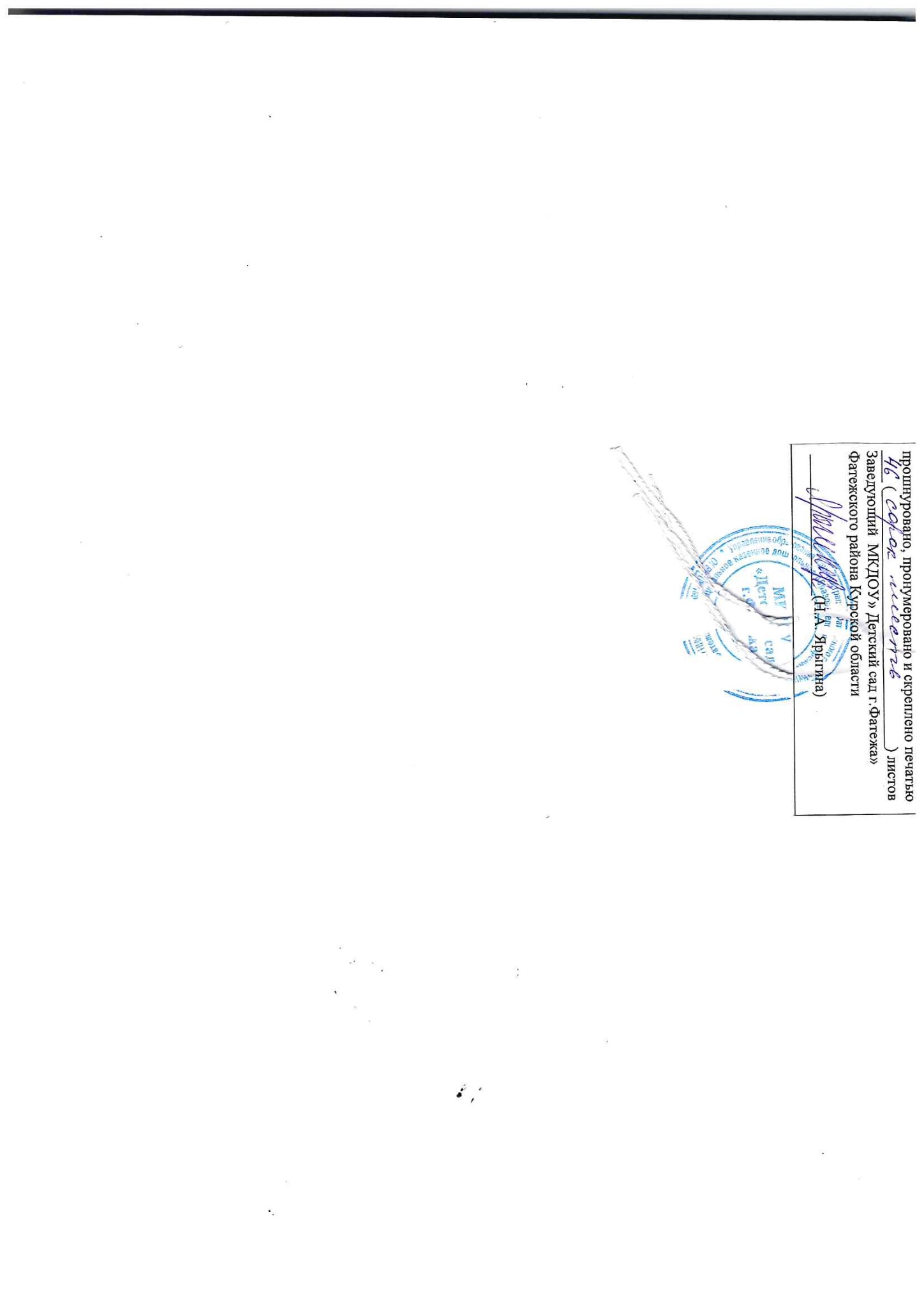 I. Целевой раздел3-161.1.Пояснительная записка 31.2.Цели и задачи  образовательной области «Художественно-эстетическое развитие», раздел «Музыка»3-61.3.Принципы и подходы к формированию программы6-71.4.Значимые для разработки и реализации Программы характеристики, в том числе психолого-педагогическая характеристика детей 7-131.5.Целевые ориентиры  дошкольного образования13-141.6.Планируемые результаты по разделу «Музыка»15-16II. Содержательный раздел16-432.1.Содержание  образовательной  деятельности по образовательной области «Художественно-эстетическое развитие», раздел «Музыка»16-172.2.Описание вариативных форм, способов, методов и средств реализации программы; планирование музыкальных занятий17-412.3.Взаимодействие с участниками образовательного процесса – педагогами и родителями41-432.4.Краеведческий  компонент программы43III. Организационный раздел44-463.1.Психолого-педагогические условия, обеспечивающие музыкальное развитие ребенка 44-453.2.Программно-методическое   обеспечение программы.45-463.3.Материально-техническое обеспечение  программы46Образовательная область«Социально-коммуникативное развитие»Формирование представлений о музыкальной культуре, музыкальном искусстве; развитие навыков игровой деятельности; формирование гендерной, семейной, гражданской принадлежности, патриотических чувств, чувства принадлежности к мировому сообществу. Формирование основ безопасности собственной жизнедеятельности в различных видах музыкальной деятельности.Образовательная область«Познавательное развитие»Расширение музыкального кругозора детей. Сенсорное развитие. Формирование целостной картины мира средствами музыкального искусства.Образовательная область«Речевое развитие»Развитие устной речи в ходе высказывания детьми своих музыкальных впечатлений. Практическое овладение детьми нормами речи, обогащение словарного запаса.Образовательная область«Художественно-эстетическое развитие»Развитие детского творчества, приобщение к различным видам искусства, использование художественных произведений для обогащения содержания музыкальных примеров, закрепление результатов восприятия музыки. Формирование интереса к эстетической стороне окружающей действительностиОбразовательная область«Физическое развитие»Развитие физических качеств в ходе музыкально-ритмической деятельности, использование музыкальных произведений в качестве музыкального сопровождения различных видов детской деятельности и двигательной активности. Сохранение и укрепление физического и психического здоровья детей, формирование представлений о здоровом образе жизниВосприятие музыкиВосприятие музыкиВосприятие музыкиПениеПениеМузыка и движениеМузыка и движениеЭлементарное музицированиеЭлементарное музицированиеДетское музыкальное творчествоДетское музыкальное творчествоДетское музыкальное творчествоДетское музыкальное творчествоДетское музыкальное творчествоДетское музыкальное творчествоДетское музыкальное творчествоФормы организации музыкаль-ной деятельнос-тиВосприятие музыкиВосприятие музыкиВосприятие музыкиПениеПениеМузыка и движениеМузыка и движениеЭлементарное музицированиеЭлементарное музицированиеПесенноеПесенноеТанцеваль-ноеТанцеваль-ноеМузыкально-игровоеМузыкально-игровоеМузыкально-игровоеФормы организации музыкаль-ной деятельнос-тиЗадачиЗадачиЗадачиЗадачиЗадачиЗадачиЗадачиЗадачиЗадачиЗадачиЗадачиЗадачиЗадачиЗадачиЗадачиЗадачиЗадачиВызывать у детей желание слушать музыку. Вырабатывать устойчивое слуховое внимание. Формировать эмоциональную отзывчивость на музыку спокойного, ласкового характера – колыбельную и музыку весёлого подвижного характера – плясовую. Учить слушать и понимать музыку изобразительного характера.Вызывать у детей желание слушать музыку. Вырабатывать устойчивое слуховое внимание. Формировать эмоциональную отзывчивость на музыку спокойного, ласкового характера – колыбельную и музыку весёлого подвижного характера – плясовую. Учить слушать и понимать музыку изобразительного характера.Вызывать у детей желание слушать музыку. Вырабатывать устойчивое слуховое внимание. Формировать эмоциональную отзывчивость на музыку спокойного, ласкового характера – колыбельную и музыку весёлого подвижного характера – плясовую. Учить слушать и понимать музыку изобразительного характера.Воспитывать эмоциональную отзывчивость на песню (слова и музыку), вырабатывать устойчивое слуховое внимание. Учить протягивать ударные слоги в словах, добиваться ровного звучания голоса.Учить петь, не опережая друг друга.Учить точно интонировать несложные мелодии, подстраиваясь  к интонации взрослых.Воспитывать эмоциональную отзывчивость на песню (слова и музыку), вырабатывать устойчивое слуховое внимание. Учить протягивать ударные слоги в словах, добиваться ровного звучания голоса.Учить петь, не опережая друг друга.Учить точно интонировать несложные мелодии, подстраиваясь  к интонации взрослых.Вызывать желание слушать музыку, выполнять простейшие движения. Побуждать выполнять плясовые движения под музыку весёлого характера. Развивать музыкально-ритмические навыки, ритмично ходить под музыку и бегать, реагировать на начало и конец музыки. Упражнять в навыке спокойной ходьбы врассыпную под музыку спокойного характера. В игровой форме учить осваивать топающий шагУчить простейшим танцевальным движениям и движениям с предметами.Вызывать желание слушать музыку, выполнять простейшие движения. Побуждать выполнять плясовые движения под музыку весёлого характера. Развивать музыкально-ритмические навыки, ритмично ходить под музыку и бегать, реагировать на начало и конец музыки. Упражнять в навыке спокойной ходьбы врассыпную под музыку спокойного характера. В игровой форме учить осваивать топающий шагУчить простейшим танцевальным движениям и движениям с предметами.Знакомить детей с музыкальными инструментами: погремушка, бубен, колокольчик, металлофон.Учить различать инструменты по тембровому звучанию.Знакомить детей с музыкальными инструментами: погремушка, бубен, колокольчик, металлофон.Учить различать инструменты по тембровому звучанию.Побуждать детей произвольно находить интонации, построенные на нескольких звуках.Побуждать детей произвольно находить интонации, построенные на нескольких звуках.Способствовать развитию эмоционально-образного исполнения музыкально-игровых образов.Способствовать развитию эмоционально-образного исполнения музыкально-игровых образов.Способствовать развитию эмоционально-образного исполнения музыкально-игровых образов.Курочка-ряба (М/р№2-18, стр. 40)(сентябрь)ТемыРепертуарРепертуарРепертуарРепертуарРепертуарРепертуарРепертуарРепертуарРепертуарРепертуарРепертуарРепертуарРепертуарРепертуарРепертуарСентябрь1-2 недели«В гостях укуклы Ма-ши»3-4 недели«На бабуш-кином  дво-ре»Октябрь«Осень, вгости про-сим!»Ноябрь«Природа вмузыке»«Полянка», р. н. м.;«Осенняя песен-ка», муз. А. Алек-сандрова;«Дождик»,  муз.Н. Любарского;«Колыбельная»,муз. А. Гречани-нова;«Зайку бросилахозяйка», муз. В.Семёнова;«Как у наших уворот», р. н. м.;«Баю-баю», сл. М.Чарной.«Полянка», р. н. м.;«Осенняя песен-ка», муз. А. Алек-сандрова;«Дождик»,  муз.Н. Любарского;«Колыбельная»,муз. А. Гречани-нова;«Зайку бросилахозяйка», муз. В.Семёнова;«Как у наших уворот», р. н. м.;«Баю-баю», сл. М.Чарной.«Ладушки», р.н. м.;«Петушок», р. н.м;«Дождик», р. н.п.;«Жучка», муз Н.Кукловской, сл. Е.Федорченко;«Зайка», р. н. м.«Ладушки», р.н. м.;«Петушок», р. н.м;«Дождик», р. н.п.;«Жучка», муз Н.Кукловской, сл. Е.Федорченко;«Зайка», р. н. м.«Ножками затопали», муз. М.Раухвергера;«Кто хочет побегать?», л. н. м.;«Марш» Е. Тиличеевой;«Погуляем», муз.Т. Ломовой;«Птички летают»,муз. А. Серова;«Гулять-отды-хать», муз. М.Красева; «Прят-ки», р. н. м;«Пальчики-руч-ки», р. н. м.;«Игра с погре –мушками», р. н. м.«Танец осеннихлисточков», муз.А. Филиппенко;Игра «Солнышкои дождик», муз.М. Раухвергера;«Сапожки», р. н.м.; «Мишка при-шёл в гости», муз.М. Раухвергера.«Ножками затопали», муз. М.Раухвергера;«Кто хочет побегать?», л. н. м.;«Марш» Е. Тиличеевой;«Погуляем», муз.Т. Ломовой;«Птички летают»,муз. А. Серова;«Гулять-отды-хать», муз. М.Красева; «Прят-ки», р. н. м;«Пальчики-руч-ки», р. н. м.;«Игра с погре –мушками», р. н. м.«Танец осеннихлисточков», муз.А. Филиппенко;Игра «Солнышкои дождик», муз.М. Раухвергера;«Сапожки», р. н.м.; «Мишка при-шёл в гости», муз.М. Раухвергера.«Угадай,на чём иг-раю»;«Боль-шой ималень-кий дож-дик»;«Тихиеи громкиезвоноч-ки», муз.М. Руста-мова;«Угадай,на чём иг-раю»;«Боль-шой ималень-кий дож-дик»;«Тихиеи громкиезвоноч-ки», муз.М. Руста-мова;«Уложим кук-лу спать»(спеть песен-ку  на слог«баю-бай»)«Уложим кук-лу спать»(спеть песен-ку  на слог«баю-бай»)Праздник Осени «Осенняя сказка»(октябрь)Чудеса из сундучка(М/р№10-17, стр. 39)(ноябрь)Праздник Осени «Осенняя сказка»(октябрь)Чудеса из сундучка(М/р№10-17, стр. 39)(ноябрь)Восприятие музыкиПениеПениеМузыка и движениеЭлементарное музицированиеДетское музыкальное творчествоДетское музыкальное творчествоДетское музыкальное творчествоФормы организации музыкаль-ной деятельнос-тиВосприятие музыкиПениеПениеМузыка и движениеЭлементарное музицированиеПесенноеТанцеваль-ноеМузыкально-игровоеФормы организации музыкаль-ной деятельнос-тиЗадачиЗадачиЗадачиЗадачиЗадачиЗадачиЗадачиЗадачиЗадачиЗакрепить представление о том, что музыка передаёт разное настроение (весёлое, грустное, игривое).Развивать представление о том, что музыка может передавать образы животных, их повадки.В игровой форме закреплять знания детей о характере музыки, её выразительных средствах.Активизировать и развивать речь детей, образное мышление.Развивать эмоциональность, активность, желание петь выразительно, с настроением.Узнавать знакомые песни.Петь дружно, подстраиваясь к голосу взрослого.Учить детей правильно интонировать мелодию, петь естественным голосом.Побуждать произвольно находить интонации, построенные на нескольких звуках.Вызывать желание слу-шать музыку, выполнять простейшие движения. В игровой форме совершенствовать навыки детей в движении. Продолжать учить детей двигаться врассыпную, не наталкиваясь друг на друга, быстро строиться в круг; ходить в хороводе, сужать и расширять круг. Упражнять детей в полуприседании. Учить ритмично притопывать одной ногой, спину держать прямо. Приучать детей реагировать на начало и окончание музыки. Активно участвовать в знакомых плясках.Вызывать желание слу-шать музыку, выполнять простейшие движения. В игровой форме совершенствовать навыки детей в движении. Продолжать учить детей двигаться врассыпную, не наталкиваясь друг на друга, быстро строиться в круг; ходить в хороводе, сужать и расширять круг. Упражнять детей в полуприседании. Учить ритмично притопывать одной ногой, спину держать прямо. Приучать детей реагировать на начало и окончание музыки. Активно участвовать в знакомых плясках.Реагировать на изменение силы звучания музыки (громко-тихо), отражая это в игре на детских музыкальных инструментах (бубен, деревянные ложки).Учить ритмично играть на различных музыкальных инструментах, соблюдая динамические оттенки.Побуждать произвольно находить интонации, построенные на нескольких звуках.Способствовать развитию эмоционально-образного исполнения музыкально-игровых образов.Развле-чениеРукавички (М/р№12-17, стр. 46)(ноябрь)Новогодний утренник «Снеговик в гостях у малышей»(декабрь)Развлечение«Прощание с ёлкой»(январь)ТемыРепертуарРепертуарРепертуарРепертуарРепертуарРепертуарРепертуарРепертуарДекабрь1-2 недели«Встречаемзиму»3-4 недели«Здравствуй,Новый год!»Январь«Весело-грустно»Февраль1-2 недели«Мишкапришёл вгости»3-4 недели«Мама –солнышкомоё!»«Кукла», муз. М. Старокадомского, сл. О. Высотской;«Мишка», муз. М. Раухвергера;«Лиса», муз. Е. Тиличеевой;«Песенка Петрушки», муз. Г. Фрида;«Весело-грустно», муз. Л. Бетховена;«Будем кувыркаться», муз. И. Саца.«Зима», муз. В. Карасёвой,«К деткам ёлочка пришла», муз. А. Филиппенко, сл. Я. Чарноцкой;«Ёлочка», муз. Ю. Комалькова, сл. М. Александровской;«Молодой солдат», муз. В.Карасёвой, сл. Н. Френкель;«Пирожки», муз. А. Филиппенко, сл. Н. Кукловской;«Маму поздравляют малыши», муз. Т. Попатенко, сл. Л. Мироновой;«Бабушка моя», муз. и сл. Е. Гомоновой.«Марш», муз. Е. Парлова;«Стукалка», у.н.м.;«Пружинка», р.н.м.; «Зайчики», муз. К. Черни;«Притопы», р.н.м.;«Танец зайцев», муз. Е. Тиличеевой;«Танец с новогодним дождём», муз. Л. Аксёновой;Музыкальная игра «Мишка пришёл в гости», муз. М. Раухвергера;«Прогулка с куклами», муз. Т. Ломовой;«Ловишки», муз. И. Гайдна;«Весёлый танец», муз. Т. Шутенко;Хороводы: «К деткам ёлочка пришла», муз. А. Филиппенко, «Ёлочка», муз. Ю. Комалькова.«Стукалка»,у.н.м.;Музыкаль-но-дидак-тическаяигра«Угадай,на чём играю»Песенка дляёлочки.Спой кукле пе-сенку (на слог«ля-ля»)Мы Мороза не боимся (М/р№11-17, стр. 14)(февраль)Восприятие музыкиПениеПениеПениеМузыка и движениеЭлементарное музицированиеДетское музыкальное творчествоДетское музыкальное творчествоДетское музыкальное творчествоФормы организации музыкаль-ной деятельностиВосприятие музыкиПениеПениеПениеМузыка и движениеЭлементарное музицированиеПесенноеТанцеваль-ноеМузыкально-игровоеФормы организации музыкаль-ной деятельностиЗадачиЗадачиЗадачиЗадачиЗадачиЗадачиЗадачиЗадачиЗадачиЗадачиСлушать песню весёлого, задорного характера, понимать её содержание.Слушать инструмен-тальные пьесы изобразительного характера, понимать, о чём рассказывает музыка, доброжелательно относиться к образам, переданным в пьесах.Слушать и узнавать знакомые пьесы, чувствовать контрастные изменения динамики.Развивать эмоциональную отзывчивость детей на музыку разного характера.Слушать песню весёлого, задорного характера, понимать её содержание.Слушать инструмен-тальные пьесы изобразительного характера, понимать, о чём рассказывает музыка, доброжелательно относиться к образам, переданным в пьесах.Слушать и узнавать знакомые пьесы, чувствовать контрастные изменения динамики.Развивать эмоциональную отзывчивость детей на музыку разного характера.Продолжать учить детей петь с музыкальным сопровождением бодро, весело, напевно, протяжно, ласково, без напряжения.Продолжать учить петь в одном темпе, не отставая и не опережая друг друга, внятно произносить слова.Учить детей выполнять движения соответственно двухчастной форме музыки и силе звучания (громко, тихо).Продолжать учить выполнять образные движения («кошечка крадётся», «идёт медведь», «скачет зайчик»).Учить выполнять танцевальные движения: кружиться в парах, притопывать одной ногой и попеременно ногами, пружинить ногами, выполнять движения с предметами (султанчики, куклы).Учить реагировать на начало звучания музыки и её окончание.Учить детей выполнять движения соответственно двухчастной форме музыки и силе звучания (громко, тихо).Продолжать учить выполнять образные движения («кошечка крадётся», «идёт медведь», «скачет зайчик»).Учить выполнять танцевальные движения: кружиться в парах, притопывать одной ногой и попеременно ногами, пружинить ногами, выполнять движения с предметами (султанчики, куклы).Учить реагировать на начало звучания музыки и её окончание.Различать звуки разной высоты и воспроизводить их.Развивать чувство ритма, умение передавать детьми несложный ритмический рисунок.Продолжать развивать у детей способность находить самостоятельно ласковые интонации.Подводить детей к умению инсценировать песни.Праздник мам(март)Концерт старших детей(март)Солнечные лучики (М/р№3-18, стр. 26)(апрель)Праздник Весны(апрель)ТемыРепертуарРепертуарРепертуарРепертуарРепертуарРепертуарРепертуарРепертуарМарт1-2 недели«Мама –солнышкомоё!»3-4 недели«Настрое-ние и чувст-ва в музыке»Апрель«Моиигрушки»Май«Эти забав-ные живот-ные»«Воробей», муз. А. Руббаха;«Палочка-выручалочка», муз. Т. Салюстринской;«Курочка», муз. Н. Любарского;«Лошадка», муз. Н. Потоловской.«Я иду с цветами», муз. Е. Тиличеевой;«Игра с лошадкой», муз. И. Кишко, сл. Н. Кукловской;«Солнышко», муз. Т. Попатенко, сл. Н. Найдёновой;«Цыплята», муз. А. Филиппенко, сл. Т. Волгиной;повторение знако-мых песен.«Упражнение с флажками», л. н. м;«Мячики», муз. Т. Ломовой;Выставление ноги на пятку, р. н. м.;«Кошечка», муз. Т. Ломовой;«Поиграем с ленточкой», р. н. м.;«Птички летают», муз. А. Серова;«Танец с куклами», у.н.м.;«Весенняя пляска», сл. и муз. М. Картушиной;«Найди игрушку», муз. Р. Рустамова;повторение знакомых игр и танцев.Попевка «Петушок», р.н.м.;музыкально-дидактическая игра «В лесу»;«Как тебязовут?»;«Спой имякуклы».«Курочка», муз. Н.Любарс-кого.Развлечение Дудочка-погудочка(М/р№5-18, стр. 27)(май)Восприятие музыкиВосприятие музыкиПениеПениеМузыка и движениеМузыка и движениеЭлементарное музицированиеЭлементарное музицированиеДетское музыкальное творчествоДетское музыкальное творчествоДетское музыкальное творчествоФормы организации музыкальной деятельностиФормы организации музыкальной деятельностиВосприятие музыкиВосприятие музыкиПениеПениеМузыка и движениеМузыка и движениеЭлементарное музицированиеЭлементарное музицированиеПесенноеПесенноеТанцевально-игровоеФормы организации музыкальной деятельностиФормы организации музыкальной деятельностиЗадачи.Задачи.Задачи.Задачи.Задачи.Задачи.Задачи.Задачи.Задачи.Задачи.Задачи.Вызывать эмоциональный отклик на музыку различного характера, развивать умение высказываться об эмоционально-образном содержании музыки. Учить определять характер, жанр и форму музыкального произведения, связывать с ним соответствующие по настроению стихотворение, картину.Вызывать эмоциональный отклик на музыку различного характера, развивать умение высказываться об эмоционально-образном содержании музыки. Учить определять характер, жанр и форму музыкального произведения, связывать с ним соответствующие по настроению стихотворение, картину.Упражнять детей в различении звуков по высоте, в чистом интонировании; учить различать звуки по длительности; слышать и передавать в пении поступенное движение мелодии вверх, вниз и скачкообразное.Учить детей своевре-менно начинать и заканчивать песню. Учить исполнять песни лёгким звуком в подвижном темпе и напевно в умеренном. Отчётливо произно-сить гласные в словах, согласные в конце слов. Закреплять умение петь естест-венным звуком, выразительно.Упражнять детей в различении звуков по высоте, в чистом интонировании; учить различать звуки по длительности; слышать и передавать в пении поступенное движение мелодии вверх, вниз и скачкообразное.Учить детей своевре-менно начинать и заканчивать песню. Учить исполнять песни лёгким звуком в подвижном темпе и напевно в умеренном. Отчётливо произно-сить гласные в словах, согласные в конце слов. Закреплять умение петь естест-венным звуком, выразительно.Учить ритмично двигаться в соответствии с различным характером музыки, динамикой, регистрами.Отмечать в движении сильную долю такта, менять движение в соответствии с формой музыкального произведения.Самостоятельно начинать и заканчивать движения с началом и окончанием музыки.Учить ритмично двигаться в соответствии с различным характером музыки, динамикой, регистрами.Отмечать в движении сильную долю такта, менять движение в соответствии с формой музыкального произведения.Самостоятельно начинать и заканчивать движения с началом и окончанием музыки.Учить правильным приёмам звукоизвлечения, точно передавать ритмический рисунок.Осваивать навыки игры на металлофоне на двух звуках.Осваивать навыки совместной игры на металлофонах.Придерживаться общего темпа.Учить правильным приёмам звукоизвлечения, точно передавать ритмический рисунок.Осваивать навыки игры на металлофоне на двух звуках.Осваивать навыки совместной игры на металлофонах.Придерживаться общего темпа.Развивать у детей ладотональный слух; дать первоначальные навыки импровизации простых мелодий на заданный текст.Учить импровизировать отдельные фразы.Развивать у детей ладотональный слух; дать первоначальные навыки импровизации простых мелодий на заданный текст.Учить импровизировать отдельные фразы.Развивать образность и выразительность движений.Воспитывать музыкальный вкус, самостоятельность в передаче игровых и танцевальных образов.Развлечение «День Знаний». (сентябрь)День воспитателя(сентябрь)Праздник бабушек и дедушек(октябрь)День здоровья «Мойдодыр» (ноябрь)Развлечение «День Знаний». (сентябрь)День воспитателя(сентябрь)Праздник бабушек и дедушек(октябрь)День здоровья «Мойдодыр» (ноябрь)ТемыРепертуар.Репертуар.Репертуар.Репертуар.Репертуар.Репертуар.Репертуар.Репертуар.Репертуар.Репертуар.Репертуар.Сентябрь.1-2 недели До свиданья, лето, здравствуй, детский сад!3-4 неделиНаша малая родина. Октябрь.1-2 неделиВ гостях у осени.3-4 неделиДождик, лей!Ноябрь.1-2 неделяВ здоровом теле – здоровый дух!3-4 неделиМой дом – моя семья.«Марш», муз. Д. Шостаковича;«Колыбельная песенка», муз. Г. Свиридова;«Листопад», муз. Т. Попатенко, сл. Е. Авдиенко;«Парень с гармошкой», муз. Г. Свиридова;«Вальс», муз. Д. Кабалевского;«Два петуха», муз. С. Разорёнова.«Марш», муз. Д. Шостаковича;«Колыбельная песенка», муз. Г. Свиридова;«Листопад», муз. Т. Попатенко, сл. Е. Авдиенко;«Парень с гармошкой», муз. Г. Свиридова;«Вальс», муз. Д. Кабалевского;«Два петуха», муз. С. Разорёнова.«У кота воркота», р.н.м.;«Эхо», муз. Е. Тиличеевой;«Лесенка», муз. Е. Тиличеевой;«Волшебница-осень», муз. и сл. Т. Кривовой;«Эту осень не понять», муз. и сл. Е. Гомоновой;«Журавли», муз. А. Лившица, сл. М. Познанской;«Урожайная», муз. А. Филиппенко, сл. Т. Волгиной;«Родине спасибо», муз. Т. Попатенко, сл. Н. Найдёновой;«Детский сад», муз. А. Филиппенко, сл. Т. Волгиной;«К нам гости пришли», муз. Ан. Александрова, сл. М. Ивенсен;«Песенка друзей», муз. В. Герчик, сл. Я. Акима.«У кота воркота», р.н.м.;«Эхо», муз. Е. Тиличеевой;«Лесенка», муз. Е. Тиличеевой;«Волшебница-осень», муз. и сл. Т. Кривовой;«Эту осень не понять», муз. и сл. Е. Гомоновой;«Журавли», муз. А. Лившица, сл. М. Познанской;«Урожайная», муз. А. Филиппенко, сл. Т. Волгиной;«Родине спасибо», муз. Т. Попатенко, сл. Н. Найдёновой;«Детский сад», муз. А. Филиппенко, сл. Т. Волгиной;«К нам гости пришли», муз. Ан. Александрова, сл. М. Ивенсен;«Песенка друзей», муз. В. Герчик, сл. Я. Акима. «Марш», муз. Д. Львова-Компанейца;«Марш», муз. Е. Тиличеевой;«Росинки», муз. С. Майкапара;«Пружинки», р.н.м.;«Качание рук», п.н.м.;«На лошадке», муз. В. Витлина;«Играем, как мячики», муз. П. Чайковского;«Подгорка», р.н.м.;«Парная пляска», ч.н.м.;«Чей кружок быстрее соберётся?», р.н.м.;«Игра с бубном», у.н.м.;«Танец с листьями», муз. А. Гречанинова;«Ловишка», муз. И. Гайдна. «Марш», муз. Д. Львова-Компанейца;«Марш», муз. Е. Тиличеевой;«Росинки», муз. С. Майкапара;«Пружинки», р.н.м.;«Качание рук», п.н.м.;«На лошадке», муз. В. Витлина;«Играем, как мячики», муз. П. Чайковского;«Подгорка», р.н.м.;«Парная пляска», ч.н.м.;«Чей кружок быстрее соберётся?», р.н.м.;«Игра с бубном», у.н.м.;«Танец с листьями», муз. А. Гречанинова;«Ловишка», муз. И. Гайдна.«Андрей-воробей», р.н.п.;«Дождик», р.н.п.;«Лесенка», муз. Е. Тиличеевой.«Андрей-воробей», р.н.п.;«Дождик», р.н.п.;«Лесенка», муз. Е. Тиличеевой.«Зайка», муз. Т. Бырченко, сл. А. Барто;Песенка для гостя на слог «ля-ля-ля».«К нам гости пришли», муз. Ан. Александрова, сл. М. Ивенсен;«Танец с осенними листьями», муз. А. Гречанинова.«К нам гости пришли», муз. Ан. Александрова, сл. М. Ивенсен;«Танец с осенними листьями», муз. А. Гречанинова.Восприятие музыкиВосприятие музыкиПениеПениеМузыка и движениеМузыка и движениеЭлементарное музицированиеЭлементарное музицированиеДетское музыкальное творчествоДетское музыкальное творчествоДетское музыкальное творчествоДетское музыкальное творчествоФормы организации музыкальной деятельностиФормы организации музыкальной деятельностиВосприятие музыкиВосприятие музыкиПениеПениеМузыка и движениеМузыка и движениеЭлементарное музицированиеЭлементарное музицированиеПесенноеПесенноеТанцевально-игровоеТанцевально-игровоеФормы организации музыкальной деятельностиФормы организации музыкальной деятельностиЗадачиЗадачиЗадачиЗадачиЗадачиЗадачиЗадачиЗадачиЗадачиЗадачиЗадачиЗадачиВызывать эмоциональный отклик на музыку различ-ного  характера, развивать умение высказываться об эмоционально-образном содержании музыки.Продолжать учить опреде-лять жанр, характер и форму музыкального произведения.Различать средства музы-кальной вырази-тельности.Вызывать эмоциональный отклик на музыку различ-ного  характера, развивать умение высказываться об эмоционально-образном содержании музыки.Продолжать учить опреде-лять жанр, характер и форму музыкального произведения.Различать средства музы-кальной вырази-тельности.Упражнять детей в чистом интонировании; учить различать звуки по длительности; вырабатывать правильную артикуляцию.Учить детей своевременно начинать и заканчивать песню.Продолжать учить детей исполнять песни лёгким звуком в подвижном темпе и напевно в умеренном.Отчётливо произносить гласные в словах, согласные в конце слов.Закреплять умение петь естественным звуком, выразительно.Упражнять детей в чистом интонировании; учить различать звуки по длительности; вырабатывать правильную артикуляцию.Учить детей своевременно начинать и заканчивать песню.Продолжать учить детей исполнять песни лёгким звуком в подвижном темпе и напевно в умеренном.Отчётливо произносить гласные в словах, согласные в конце слов.Закреплять умение петь естественным звуком, выразительно.Учить детей  ритмично двигаться в соответствии с различным характером музыки, самостоятельно переходить от умеренного к быстрому или медленному темпу, менять движения в соответствии с музыкальными фразами. Самостоятельно начинать и заканчивать движения с началом и окончанием музыки. Учить танцевальным движениям: двигаться в парах поскоками, делать полуприседание с выставлением ноги на пятку.Учить действовать самостоятельно в музыкальных играх и танцах.Учить детей  ритмично двигаться в соответствии с различным характером музыки, самостоятельно переходить от умеренного к быстрому или медленному темпу, менять движения в соответствии с музыкальными фразами. Самостоятельно начинать и заканчивать движения с началом и окончанием музыки. Учить танцевальным движениям: двигаться в парах поскоками, делать полуприседание с выставлением ноги на пятку.Учить действовать самостоятельно в музыкальных играх и танцах.Учить правильным приёмам звукоизвлече-ния, точно передавать ритмический рисунок.Осваивать навыки совместной игры на металлофоне.Придерживать-ся общего темпа.Учить правильным приёмам звукоизвлече-ния, точно передавать ритмический рисунок.Осваивать навыки совместной игры на металлофоне.Придерживать-ся общего темпа.Развивать у детей ладотональный слух; дать первоначальные навыки импровизации простых мелодий на заданный текст.Стимулировать инициативу детей, самостоятельный поиск при выполнении задания.Развивать у детей ладотональный слух; дать первоначальные навыки импровизации простых мелодий на заданный текст.Стимулировать инициативу детей, самостоятельный поиск при выполнении задания.Развивать образность и выразительность движений.Воспитывать музыкальный вкус, самостоятель-ность в передаче танцевальных и игровых образов.Развивать образность и выразительность движений.Воспитывать музыкальный вкус, самостоятель-ность в передаче танцевальных и игровых образов.Праздник новогодней ёлки.(декабрь)Прощание с ёлкой (январь)Занятие познавательного цикла «Музыка и настроение»(январь)Физкультурно-музыкальный досуг «День Защитников Отечества»(февраль)Праздник новогодней ёлки.(декабрь)Прощание с ёлкой (январь)Занятие познавательного цикла «Музыка и настроение»(январь)Физкультурно-музыкальный досуг «День Защитников Отечества»(февраль)ТемыРепертуар.Репертуар.Репертуар.Репертуар.Репертуар.Репертуар.Репертуар.Репертуар.Репертуар.Репертуар.Репертуар.Репертуар.Декабрь1-4 неделиЧто нам нравится зимой?3-4 неделиЗдравствуй, праздник, Новый год!Январь2-3 неделиНастроение в музыке4 неделяКлассическая музыка для детейФевраль1 неделяКлассическая музыка для детей2-3 неделиБравые солдаты4 неделяМама - первое слово«Клоуны», муз. Д. Кабалевско-го;«Маленький вальс», муз. Н. Леви;«Походный марш», муз. Д. Кабалевско-го;«Смелый наездник», муз. Р. Шумана;«Вечерняя сказка», муз. А. Хачатуряна.«Клоуны», муз. Д. Кабалевско-го;«Маленький вальс», муз. Н. Леви;«Походный марш», муз. Д. Кабалевско-го;«Смелый наездник», муз. Р. Шумана;«Вечерняя сказка», муз. А. Хачатуряна.«Чики-чики, чикалочки», р.н.п.;«Василёк», р.н.п.;«Что нам нравится зимой?», муз. Е. Тиличеевой, сл. Л. Некрасовой;«Хороводная», муз. А. Филиппенко, сл. Т. Волгиной;«Новогодний хоровод», муз. А. Островского, сл. Ю. Леднёва;«Бравые солдаты», муз. А. Филиппенко, сл. Т. Волгиной;«Только для тебя, мамочка моя», муз. и сл. Е. Гольцовой;«Про бабушку», муз. А. Филиппенко, сл. Т. Волгиной;«Мамин праздник», муз. Ю. Гурьева, сл. С. Вигдорова;«Песня про папу», муз. В. Шаинского, сл. М. Танича.«Чики-чики, чикалочки», р.н.п.;«Василёк», р.н.п.;«Что нам нравится зимой?», муз. Е. Тиличеевой, сл. Л. Некрасовой;«Хороводная», муз. А. Филиппенко, сл. Т. Волгиной;«Новогодний хоровод», муз. А. Островского, сл. Ю. Леднёва;«Бравые солдаты», муз. А. Филиппенко, сл. Т. Волгиной;«Только для тебя, мамочка моя», муз. и сл. Е. Гольцовой;«Про бабушку», муз. А. Филиппенко, сл. Т. Волгиной;«Мамин праздник», муз. Ю. Гурьева, сл. С. Вигдорова;«Песня про папу», муз. В. Шаинского, сл. М. Танича.«Марш», муз. Т. Ломовой;«Марш», муз. С. Соловьёва-Седого;«Марш», муз. А. Островского;«Спокойная ходьба», муз. Т. Ломовой;«Кто лучше скачет?», муз. Т. Ломовой;«Лёгкий бег», муз. Т. Ломовой;«Плавные руки», муз. Р. Глиэра;«Полуприседание с выставлением ноги на пятку», р.н.м.;«Дружные тройки», муз. И. Штрауса;«Весёлые дети», л.н.м.;«Танец снежинок», муз. Г. Фауста;«Пляска Петрушек», х.н.м.;«Кто скорее возьмёт игрушку?», л.н.м.;«Ловкие джигиты», муз. Р. Шумана, И. Дунаевского;«Танец с корзинками», у.н.м.;«Гопак», у.н.м.«Марш», муз. Т. Ломовой;«Марш», муз. С. Соловьёва-Седого;«Марш», муз. А. Островского;«Спокойная ходьба», муз. Т. Ломовой;«Кто лучше скачет?», муз. Т. Ломовой;«Лёгкий бег», муз. Т. Ломовой;«Плавные руки», муз. Р. Глиэра;«Полуприседание с выставлением ноги на пятку», р.н.м.;«Дружные тройки», муз. И. Штрауса;«Весёлые дети», л.н.м.;«Танец снежинок», муз. Г. Фауста;«Пляска Петрушек», х.н.м.;«Кто скорее возьмёт игрушку?», л.н.м.;«Ловкие джигиты», муз. Р. Шумана, И. Дунаевского;«Танец с корзинками», у.н.м.;«Гопак», у.н.м.«Смелый пилот», муз. Е. Тиличеевой;«Лесенка», муз. Е. Тиличеевой.«Смелый пилот», муз. Е. Тиличеевой;«Лесенка», муз. Е. Тиличеевой. «Что ты хочешь, кошечка?», муз. Г. Зингера, сл. А. Шибицкой. «Что ты хочешь, кошечка?», муз. Г. Зингера, сл. А. Шибицкой.«Дружные тройки», муз. И. Штрауса;«Танец снежинок», муз. Г. Фауста.«Дружные тройки», муз. И. Штрауса;«Танец снежинок», муз. Г. Фауста.Восприятие музыкиВосприятие музыкиПениеПениеМузыка и движениеМузыка и движениеЭлементарное музицированиеЭлементарное музицированиеДетское музыкальное творчествоДетское музыкальное творчествоДетское музыкальное творчествоДетское музыкальное творчествоФормы организации музыкальной деятельностиФормы организации музыкальной деятельностиВосприятие музыкиВосприятие музыкиПениеПениеМузыка и движениеМузыка и движениеЭлементарное музицированиеЭлементарное музицированиеПесенноеПесенноеТанцевально-игровоеТанцевально-игровоеФормы организации музыкальной деятельностиФормы организации музыкальной деятельностиЗадачиЗадачиЗадачиЗадачиЗадачиЗадачиЗадачиЗадачиЗадачиЗадачиЗадачиЗадачиЗадачиЗадачиВызывать эмоциональный отклик на музыку различного характера, развивать умение высказываться об эмоционально-образном содержании музыки.Учить определять жанр, характер и форму музыкального произведения.Различать средства музыкальной выразительности.Учить сравнивать произведения с однотипными названиями.Учить в движении передавать настроение музыки.Вызывать эмоциональный отклик на музыку различного характера, развивать умение высказываться об эмоционально-образном содержании музыки.Учить определять жанр, характер и форму музыкального произведения.Различать средства музыкальной выразительности.Учить сравнивать произведения с однотипными названиями.Учить в движении передавать настроение музыки.Упражнять детей в чистом интонировании; учить различать звуки по длительности; вырабатывать правильную артикуляцию.Учить детей своевременно начинать и заканчивать песню.Продолжать учить правильно передавать мелодию, петь умеренно громко и тихо в разных темпах самостоятельно.Учить сольному исполнению ранее выученных песен.Упражнять детей в чистом интонировании; учить различать звуки по длительности; вырабатывать правильную артикуляцию.Учить детей своевременно начинать и заканчивать песню.Продолжать учить правильно передавать мелодию, петь умеренно громко и тихо в разных темпах самостоятельно.Учить сольному исполнению ранее выученных песен.Продолжать учить ритмично двигаться в соответствии с разным характером музыки, динамикой, регистрами.Отмечать в движении сильную долю такта, менять движение в соответствии с формой музыкального произведения.Выполнять движения различного характера с предметами и без них. Учить действовать самостоятельно в музыкальных играх и танцах. Учить инсценировать содержание песен и хороводов.Продолжать учить ритмично двигаться в соответствии с разным характером музыки, динамикой, регистрами.Отмечать в движении сильную долю такта, менять движение в соответствии с формой музыкального произведения.Выполнять движения различного характера с предметами и без них. Учить действовать самостоятельно в музыкальных играх и танцах. Учить инсценировать содержание песен и хороводов.Продолжать учить играть на металлофоне простейшие мелодии по одному и небольшими группами.Учить правильным приёмам звукоизвлече-ния.Придерживаться общего темпа.Продолжать учить играть на металлофоне простейшие мелодии по одному и небольшими группами.Учить правильным приёмам звукоизвлече-ния.Придерживаться общего темпа.Развивать у детей ладотональный слух; дать первоначальные навыки импровизации простых мелодий на заданный текст.Стимулировать инициативу детей, самостоятельный поиск при выполнении задания.Развивать у детей ладотональный слух; дать первоначальные навыки импровизации простых мелодий на заданный текст.Стимулировать инициативу детей, самостоятельный поиск при выполнении задания.Развивать образность и выразительность движений.Воспитывать музыкальный вкус, самостоятель-ность в передаче танцевальных и игровых образов.Развивать образность и выразительность движений.Воспитывать музыкальный вкус, самостоятель-ность в передаче танцевальных и игровых образов.Праздник мам(март)Досуг «Международный день танца» (апрель)Праздник Весны(апрель)Тематический досуг  «Не забудем их подвиг великий»(май)Праздник мам(март)Досуг «Международный день танца» (апрель)Праздник Весны(апрель)Тематический досуг  «Не забудем их подвиг великий»(май)ТемыРепертуарРепертуарРепертуарРепертуарРепертуарРепертуарРепертуарРепертуарРепертуарРепертуарРепертуарРепертуарМарт1-2 неделиМама – первое слово3-4 неделиВесенние встречиАпрель1-2 неделиВстречаем птиц3-4 неделиМы - музыкантыМай1-2 неделяПобедой кончилась война3-4 неделиНародные мотивы«Шарманка», муз. Д. Шостаковича;«Неаполитанская песенка», муз. П. И. Чайковского;«Сладкая грёза», «Старинная французская песенка», «Немецкая песенка», «Итальянская песенка», муз. П. И. Чайковского;«Мотылёк», муз. С. Майкапара.«Шарманка», муз. Д. Шостаковича;«Неаполитанская песенка», муз. П. И. Чайковского;«Сладкая грёза», «Старинная французская песенка», «Немецкая песенка», «Итальянская песенка», муз. П. И. Чайковского;«Мотылёк», муз. С. Майкапара.«Горошина», муз. В. Карасёвой, сл. Н. Френкель;«Кукушка», муз. Е. Тиличеевой, сл. Н. Найдёновой;«Весенняя песенка», муз. А. Филиппенко, сл. Г. Бойко;«Как у наших у ворот», р.н.м.;«Веснянка», у.н.п.; «Песенка-чудесенка», муз. М. Протасова, сл. А. Кондратьева;«А я по лугу», р.н.п.;«Где был, Иванушка?», р.н.п.;«По малину в сад пойдём», муз. А. Филиппенко, сл. Т. Волгиной.«Горошина», муз. В. Карасёвой, сл. Н. Френкель;«Кукушка», муз. Е. Тиличеевой, сл. Н. Найдёновой;«Весенняя песенка», муз. А. Филиппенко, сл. Г. Бойко;«Как у наших у ворот», р.н.м.;«Веснянка», у.н.п.; «Песенка-чудесенка», муз. М. Протасова, сл. А. Кондратьева;«А я по лугу», р.н.п.;«Где был, Иванушка?», р.н.п.;«По малину в сад пойдём», муз. А. Филиппенко, сл. Т. Волгиной.«Марш», муз. Д. Компанейца;«Марш», муз. Ю. Чичкова;«Передача платочка», муз. Т. Ломовой;«Петушок», р.н.п.;«Передача мяча», муз. С. Соснина;«Побегаем, попрыгаем», муз. Ю. Соснина;«Потопаем-покружимся», р.н.м.;«Зеркало», р.н.м.;«Хлопки», муз. Ю. Слонова;«Найди себе пару», л.н.м.;«Займи домик», муз. М. Магиденко;«Весёлая карусель», р.н.м.;«Кот и мыши», муз. Т. Ломовой.«Марш», муз. Д. Компанейца;«Марш», муз. Ю. Чичкова;«Передача платочка», муз. Т. Ломовой;«Петушок», р.н.п.;«Передача мяча», муз. С. Соснина;«Побегаем, попрыгаем», муз. Ю. Соснина;«Потопаем-покружимся», р.н.м.;«Зеркало», р.н.м.;«Хлопки», муз. Ю. Слонова;«Найди себе пару», л.н.м.;«Займи домик», муз. М. Магиденко;«Весёлая карусель», р.н.м.;«Кот и мыши», муз. Т. Ломовой.«Василёк», р.н.м.;«Петушок», р.н.м.«Василёк», р.н.м.;«Петушок», р.н.м.«Гуси», муз. Т. Бырченко, сл. В. Шленского;«Играй, сверчок», муз. Т. Ломовой, сл. Ю. Островского.«Гуси», муз. Т. Бырченко, сл. В. Шленского;«Играй, сверчок», муз. Т. Ломовой, сл. Ю. Островского.«Котик и козлик», муз. Е. Тиличеевой, сл. В. Жуковского;«Я полю, полю лук», муз. Е. Тиличеевой, сл. народные;«Свободная пляска», р.н.м.«Котик и козлик», муз. Е. Тиличеевой, сл. В. Жуковского;«Я полю, полю лук», муз. Е. Тиличеевой, сл. народные;«Свободная пляска», р.н.м.ВосприятиемузыкиВосприятиемузыкиПениеПениеМузыка идвижениеМузыка идвижениеЭлементарноемузицированиеДетское музыкальное творчествоДетское музыкальное творчествоДетское музыкальное творчествоДетское музыкальное творчествоДетское музыкальное творчествоДетское музыкальное творчествоДетское музыкальное творчествоФормыорганизациимузыкальной деятельностиФормыорганизациимузыкальной деятельностиВосприятиемузыкиВосприятиемузыкиПениеПениеМузыка идвижениеМузыка идвижениеЭлементарноемузицированиеПесенноеПесенноеТанцеваль-ноеТанцеваль-ноеТанцеваль-ноеМузыкальноигровоеМузыкальноигровоеФормыорганизациимузыкальной деятельностиФормыорганизациимузыкальной деятельностиЗадачиЗадачиЗадачиЗадачиЗадачиЗадачиЗадачиЗадачиЗадачиЗадачиЗадачиЗадачиЗадачиЗадачиУзнавать мелодию Государственного гимна Российской Федерации. Знать, что во время его исполнения надо встать.Знакомить детей с творчеством С. С. Прокофьева, Д. Д. Шостаковича, М. И. Глинки.Учить определять жанр, характер, форму музыкального произведения.Воспитывать интерес к инструментальной музыке, нахождению и определению изобразительных средств. Внимательно слушать музыку, навевающую поэтические образы русской природы.Узнавать мелодию Государственного гимна Российской Федерации. Знать, что во время его исполнения надо встать.Знакомить детей с творчеством С. С. Прокофьева, Д. Д. Шостаковича, М. И. Глинки.Учить определять жанр, характер, форму музыкального произведения.Воспитывать интерес к инструментальной музыке, нахождению и определению изобразительных средств. Внимательно слушать музыку, навевающую поэтические образы русской природы.Упражнять детей в различении звуков по высоте, в чистом интонировании квинты. Петь попевки с музыкальным сопровождением и без него.Учить петь песни выразительно, без напряжения, лёгким звуком. Своевременно начинать и заканчивать пение.Учить правильно брать дыхание и удерживать его до конца музыкальной фразы.Учить сольному исполнению выученных песен.Упражнять детей в различении звуков по высоте, в чистом интонировании квинты. Петь попевки с музыкальным сопровождением и без него.Учить петь песни выразительно, без напряжения, лёгким звуком. Своевременно начинать и заканчивать пение.Учить правильно брать дыхание и удерживать его до конца музыкальной фразы.Учить сольному исполнению выученных песен.Закреплять умение детей двигаться в соответствии с разнообразным характером музыки; различать и точно передавать в движении начало и окончание музыкальных фраз, частей и всего музыкального произведения.Упражнять в ходьбе разного характера, в лёгком,ритмичном беге, поскоках, боковом галопе. Следить за осанкой.Воспитывать нравственно-волевые качества.Закреплять умение детей двигаться в соответствии с разнообразным характером музыки; различать и точно передавать в движении начало и окончание музыкальных фраз, частей и всего музыкального произведения.Упражнять в ходьбе разного характера, в лёгком,ритмичном беге, поскоках, боковом галопе. Следить за осанкой.Воспитывать нравственно-волевые качества.Учить детей играть на металлофоне несложныепопевки.Учить играть по одному и ансамблем.Развивать чувство ритма.Самостоятельно находить певческую интонацию.Самостоятельно находить певческую интонацию.Продолжать учить детей творчески использовать знакомые танцевальные движения.Продолжать учить детей творчески использовать знакомые танцевальные движения.Продолжать учить детей творчески использовать знакомые танцевальные движения.Развивать образность и выразитель-ность движений. Воспиты-вать самостоя-тельность в передаче игровых образов.Развивать образность и выразитель-ность движений. Воспиты-вать самостоя-тельность в передаче игровых образов.Развлечение «День знаний»(сентябрь)«День воспитателя»(сентябрь)Праздник «Прекрасна ты, любимая Россия!»(ноябрь)Развлечение «День знаний»(сентябрь)«День воспитателя»(сентябрь)Праздник «Прекрасна ты, любимая Россия!»(ноябрь)ТемыРепертуарРепертуарРепертуарРепертуарРепертуарРепертуарРепертуарРепертуарРепертуарРепертуарРепертуарРепертуарРепертуарРепертуарРепертуарСентябрь1-2 недели«Я живу в России»3-5 недели «Марш-танец-песня»Октябрь«Осень золотая в гости к нам пришла»Ноябрь1-2 недели «Дождик, кап»3-4 недели«До свиданья, Осень!»«Гимн Российской          Федерации», муз. Ан. Александрова, сл. С. Михалкова;«Марш», муз. С.Прокофьева;«Болезнь куклы»,«Новая кукла»,муз. П. И. Чайковского;«Вальс», «Лирический вальс»,«Вальс-шутка», Д.Д. Шостаковича;«Детская полька», муз. М. Глинки;«Октябрь»(«Осенняя песня»), «Ноябрь»(«На тройке») изцикла «Временагода» П. И. Чайковского;«Осень», муз. Ан.Александрова, сл.М. Пожаровой.«Гимн Российской          Федерации», муз. Ан. Александрова, сл. С. Михалкова;«Марш», муз. С.Прокофьева;«Болезнь куклы»,«Новая кукла»,муз. П. И. Чайковского;«Вальс», «Лирический вальс»,«Вальс-шутка», Д.Д. Шостаковича;«Детская полька», муз. М. Глинки;«Октябрь»(«Осенняя песня»), «Ноябрь»(«На тройке») изцикла «Временагода» П. И. Чайковского;«Осень», муз. Ан.Александрова, сл.М. Пожаровой.«Лиса по лесу ходила», р.н.п.;«Бубенчики», муз. Е. Тиличеевой;«Моя Россия», муз. Г. Струве, сл. Н. Соловьёвой;«Листопад», муз. Т. Попатенко, сл. Е. Авдиенко;«Про меня и муравья», муз. Я. Абеляна, сл. В. Степанова;«Журавушка», муз. Е. Зарицкой, сл. А. Вольского;«Осенние подарки», муз.и сл. В. Шестаковой;«Ой, летят, летят снежинки», муз. В. Костенко, сл. Г. Бойко.«Лиса по лесу ходила», р.н.п.;«Бубенчики», муз. Е. Тиличеевой;«Моя Россия», муз. Г. Струве, сл. Н. Соловьёвой;«Листопад», муз. Т. Попатенко, сл. Е. Авдиенко;«Про меня и муравья», муз. Я. Абеляна, сл. В. Степанова;«Журавушка», муз. Е. Зарицкой, сл. А. Вольского;«Осенние подарки», муз.и сл. В. Шестаковой;«Ой, летят, летят снежинки», муз. В. Костенко, сл. Г. Бойко.«Марш», муз. И. Дунаевского;«Марш», муз. Е. Тиличеевой;«Хороводный шаг», р.н.м.;«Давайте поскачем», муз. Т. Ломовой;«Ветерок и ветер», муз. Л. Бетховена;Упражнение «Дождинки» (с султанчиками), муз. А. Петрова;Приставной шаг в сторону, муз. А. Жилинского;«Змейка с воротцами», р.н.м.Музыкальные игры: «Плетень», р.н.м.; «Узнай по голосу», муз. В. Ребикова; «Колобок», р.н.м.Хоровод «На горе-то калина», р.н.п.«Танец с хлопками», к.н.м.;«Танец вокруг ёлки», муз. Ж. Озолинь.«Марш», муз. И. Дунаевского;«Марш», муз. Е. Тиличеевой;«Хороводный шаг», р.н.м.;«Давайте поскачем», муз. Т. Ломовой;«Ветерок и ветер», муз. Л. Бетховена;Упражнение «Дождинки» (с султанчиками), муз. А. Петрова;Приставной шаг в сторону, муз. А. Жилинского;«Змейка с воротцами», р.н.м.Музыкальные игры: «Плетень», р.н.м.; «Узнай по голосу», муз. В. Ребикова; «Колобок», р.н.м.Хоровод «На горе-то калина», р.н.п.«Танец с хлопками», к.н.м.;«Танец вокруг ёлки», муз. Ж. Озолинь.«Марш», муз. И. Дунаевского;«Марш», муз. Е. Тиличеевой;«Хороводный шаг», р.н.м.;«Давайте поскачем», муз. Т. Ломовой;«Ветерок и ветер», муз. Л. Бетховена;Упражнение «Дождинки» (с султанчиками), муз. А. Петрова;Приставной шаг в сторону, муз. А. Жилинского;«Змейка с воротцами», р.н.м.Музыкальные игры: «Плетень», р.н.м.; «Узнай по голосу», муз. В. Ребикова; «Колобок», р.н.м.Хоровод «На горе-то калина», р.н.п.«Танец с хлопками», к.н.м.;«Танец вокруг ёлки», муз. Ж. Озолинь.«В школу», муз. Е. Тиличеевой;«Сорока-сорока», р.н.п.«В школу», муз. Е. Тиличеевой;«Сорока-сорока», р.н.п.Песенка для куклы.Музыкальная игра «Плетень», р.н.м.Музыкальная игра «Плетень», р.н.м.«Ко-лбок»,р.н.м.«Ко-лбок»,р.н.м.Восприятие музыкиВосприятие музыкиПениеПениеМузыка идвижениеМузыка идвижениеЭлементарное музицированиеЭлементарное музицированиеДетское музыкальное творчествоДетское музыкальное творчествоДетское музыкальное творчествоДетское музыкальное творчествоДетское музыкальное творчествоДетское музыкальное творчествоФормы организации музыкальной деятельностиВосприятие музыкиВосприятие музыкиПениеПениеМузыка идвижениеМузыка идвижениеЭлементарное музицированиеЭлементарное музицированиеПесенноеПесенноеТанцеваль-ноеТанцеваль-ноеМузыкаль-но-игровоеМузыкаль-но-игровоеФормы организации музыкальной деятельностиЗадачиЗадачиЗадачиЗадачиЗадачиЗадачиЗадачиЗадачиЗадачиЗадачиЗадачиЗадачиЗадачиЗадачиЗадачиЗакреплять умение определять жанр и характер музыкального произведения. Учить находить средства музыкальной выразительности. Учить сравнивать пьесы с похожими названиями, находить черты сходства и различия, чувствовать смену настроений музыки. Учить детей распознавать основной замысел композитора. Рассказать детям о том, что музыка может изображать животных, птиц, их повадки.Закреплять умение определять жанр и характер музыкального произведения. Учить находить средства музыкальной выразительности. Учить сравнивать пьесы с похожими названиями, находить черты сходства и различия, чувствовать смену настроений музыки. Учить детей распознавать основной замысел композитора. Рассказать детям о том, что музыка может изображать животных, птиц, их повадки.Упражнять в точном воспроизведении голосом поступен-ного движения мелодии вверх и вниз. Различать высокие и низкие звуки в пределах септимы. Добиваться выразительного исполнения песен. Совершенствовать умение начинать петь сразу после музыкального вступления, точно попадая на первый звук. Чисто интонировать в заданном диапазоне. Учить правильно брать дыхание и удерживать его до конца.Упражнять в точном воспроизведении голосом поступен-ного движения мелодии вверх и вниз. Различать высокие и низкие звуки в пределах септимы. Добиваться выразительного исполнения песен. Совершенствовать умение начинать петь сразу после музыкального вступления, точно попадая на первый звук. Чисто интонировать в заданном диапазоне. Учить правильно брать дыхание и удерживать его до конца.Закреплять умение детей двигаться в соответствии с разнообразным характером музыки; различать и точно передавать в движении начало и окончание музыкальных фраз, частей всего музыкального произведения. Передавать в движении простой ритмический рисунок. Упражнять в ходьбе разного характера, в лёгком ритмичном беге, поскоках, беге с высоким подниманием колен. Учить выполнять шаг с притопом. Следить за осанкой.Закреплять умение детей двигаться в соответствии с разнообразным характером музыки; различать и точно передавать в движении начало и окончание музыкальных фраз, частей всего музыкального произведения. Передавать в движении простой ритмический рисунок. Упражнять в ходьбе разного характера, в лёгком ритмичном беге, поскоках, беге с высоким подниманием колен. Учить выполнять шаг с притопом. Следить за осанкой.Осваивать навыки игры на различных инструментах. Правильно передавать ритмический рисунок мелодии. Добиваться чистого звучания.Осваивать навыки игры на различных инструментах. Правильно передавать ритмический рисунок мелодии. Добиваться чистого звучания.Учить детей подбирать для текста мелодическую линиюУчить детей подбирать для текста мелодическую линиюПродолжать учить детей творчески использовать знакомые танцевальные движения.Продолжать учить детей творчески использовать знакомые танцевальные движения.Воспиты-вать самостоя-тельность в передаче игровых образов.Воспиты-вать самостоя-тельность в передаче игровых образов.Новогодний утренник(декабрь)Прощание с ёлкой(январь)Праздник русского валенка(февраль)ТемыРепертуарРепертуарРепертуарРепертуарРепертуарРепертуарРепертуарРепертуарРепертуарРепертуарРепертуарРепертуарРепертуарРепертуарДекабрь«Здравствуй, Новый год!»Январь«Снежная сказка»Февраль1-3 недели«Будем в Армии служить»4-я неделя«Очень любим маму!»«Камаринская», муз. П. И. Чайковского;«Баба Яга», муз. П. И. Чайковского;«Избушка на курьих ножках», муз. М.П. Мусоргского;«Зима» из цикла«Времена года» А. Вивальди;«Королевскиймарш льва»,«Слон», «Лебедь» из цикла «Карнавалживотных» К. Сен-Санса;«Кавалерийская», муз. Д. Кабалевского.«Камаринская», муз. П. И. Чайковского;«Баба Яга», муз. П. И. Чайковского;«Избушка на курьих ножках», муз. М.П. Мусоргского;«Зима» из цикла«Времена года» А. Вивальди;«Королевскиймарш льва»,«Слон», «Лебедь» из цикла «Карнавалживотных» К. Сен-Санса;«Кавалерийская», муз. Д. Кабалевского.«Зима», муз. Н. Френкель; «Качели», муз. Е. Тиличеевой; «Налетели белые метели», муз.и сл. М. Еремеевой; «К нам приходит Новый год», муз. В. Герчик, сл. З. Петровой; «Новогодний маскарад», муз. Т. Попатенко, сл. Б. Дубровина; «Праздничная», муз. А. Филиппенко, сл. Т. Волгиной; «Будем в Армии служить», муз. Ю. Чичкова, сл. В. Малкова;«Поздравляем», муз. Г. Левдокимова, сл. И. Черницкой; «Песня про папу», муз. В. Шаинского, сл. М. Танича; «Дорогие бабушки и мамы», муз. И. Бодраченко, сл. З. Александровой; «Бабушка», муз. Н. Дёмина.«Зима», муз. Н. Френкель; «Качели», муз. Е. Тиличеевой; «Налетели белые метели», муз.и сл. М. Еремеевой; «К нам приходит Новый год», муз. В. Герчик, сл. З. Петровой; «Новогодний маскарад», муз. Т. Попатенко, сл. Б. Дубровина; «Праздничная», муз. А. Филиппенко, сл. Т. Волгиной; «Будем в Армии служить», муз. Ю. Чичкова, сл. В. Малкова;«Поздравляем», муз. Г. Левдокимова, сл. И. Черницкой; «Песня про папу», муз. В. Шаинского, сл. М. Танича; «Дорогие бабушки и мамы», муз. И. Бодраченко, сл. З. Александровой; «Бабушка», муз. Н. Дёмина.«Марш», муз. И. Дунаевского; «Полька», муз. И. Дунаевского; «Марш», муз. Ю. Чичкова; «Марш со сменой ведущих», муз. Т. Ломовой; «Цирковые лошадки», муз. М. Красева; «Боковой галоп», муз. Ф. Шуберта; «Шаг с притопом», р.н.м.; «Мячики», муз. Л. Шитте; «Весёлые поскоки», муз. Б. Можжевелова;«Гори ясно», р.н.м.;«Кто скорее ударит в бубен?», муз. Л. Шварца; «Чапаевцы», муз. Т. Вилькорейской;«К нам приходит Новый год», муз. В. Герчик, сл. З. Петровой;«Праздничная», муз. А. Филиппенко, сл. Т. Волгиной;«Танец снежинок», муз. Г. Свиридова; «Танец петрушек», муз. А. Даргомыжского; «Сударушка», р.н.м.; «Морячка», муз. О. Газманова.«Марш», муз. И. Дунаевского; «Полька», муз. И. Дунаевского; «Марш», муз. Ю. Чичкова; «Марш со сменой ведущих», муз. Т. Ломовой; «Цирковые лошадки», муз. М. Красева; «Боковой галоп», муз. Ф. Шуберта; «Шаг с притопом», р.н.м.; «Мячики», муз. Л. Шитте; «Весёлые поскоки», муз. Б. Можжевелова;«Гори ясно», р.н.м.;«Кто скорее ударит в бубен?», муз. Л. Шварца; «Чапаевцы», муз. Т. Вилькорейской;«К нам приходит Новый год», муз. В. Герчик, сл. З. Петровой;«Праздничная», муз. А. Филиппенко, сл. Т. Волгиной;«Танец снежинок», муз. Г. Свиридова; «Танец петрушек», муз. А. Даргомыжского; «Сударушка», р.н.м.; «Морячка», муз. О. Газманова.«Я на горку шла», р.н.м.;«Во поле берёза стояла», р.н.п.«Я на горку шла», р.н.м.;«Во поле берёза стояла», р.н.п.Песенная импровизация на стихи А. Шибицкой «Зима».Песенная импровизация на стихи А. Шибицкой «Зима».«Танец снежинок», муз. Г. Свиридова;«Танец петрушек», муз. А. Даргомыжского.«Танец снежинок», муз. Г. Свиридова;«Танец петрушек», муз. А. Даргомыжского.«Хитрая лиса и волк», муз. С. Бодренкова.Физкультур-но-музыкаль-ный досуг « День Защитников Отечества».(февраль)Восприятие музыкиВосприятие музыкиПениеПениеМузыка и движениеМузыка и движениеЭлементарное музицирова-ниеДетское музыкальное творчествоДетское музыкальное творчествоДетское музыкальное творчествоДетское музыкальное творчествоДетское музыкальное творчествоДетское музыкальное творчествоФормы организации музыкальной деятельностиФормы организации музыкальной деятельностиВосприятие музыкиВосприятие музыкиПениеПениеМузыка и движениеМузыка и движениеЭлементарное музицирова-ниеПесенноеПесенноеТанцеваль-ноеТанцеваль-ноеМузыкально-игровоеМузыкально-игровоеФормы организации музыкальной деятельностиФормы организации музыкальной деятельностиЗадачиЗадачиЗадачиЗадачиЗадачиЗадачиЗадачиЗадачиЗадачиЗадачиЗадачиЗадачиЗадачиПознакомить детей с творчеством В. А. Моцарта.  Продолжать учить понимать и любить музыку, различать  жанр, настроение музыки, её изобразительность, средства выразительности,  отдельные интонации.  Развивать эмоциональную отзывчивость на весёлые и лирические народные песни. Воспитывать любовь к народной песне, учить понимать её характер.Расширять словарный запас.Познакомить детей с творчеством В. А. Моцарта.  Продолжать учить понимать и любить музыку, различать  жанр, настроение музыки, её изобразительность, средства выразительности,  отдельные интонации.  Развивать эмоциональную отзывчивость на весёлые и лирические народные песни. Воспитывать любовь к народной песне, учить понимать её характер.Расширять словарный запас.Учить детей различать направление мелодии, слышать и точно интонировать повторяющиеся звуки в начале песни. Формиро-вать у детей умение передавать в пении более тонкие динамические изменения. Добиваться выразительного исполнения песен. Совершенствовать умение начинать петь сразу после музыкального вступления, точно попадая на первый звук. Учить брать дыхание и удерживать его.Учить детей различать направление мелодии, слышать и точно интонировать повторяющиеся звуки в начале песни. Формиро-вать у детей умение передавать в пении более тонкие динамические изменения. Добиваться выразительного исполнения песен. Совершенствовать умение начинать петь сразу после музыкального вступления, точно попадая на первый звук. Учить брать дыхание и удерживать его.Закреплять умение детей двигаться в соответствии с разнообразным характером музыки; различать и точно передавать в движении начало и окончание музыкальных фраз, частей и всего музыкального произведения. Упражнять в ходьбе разного характера. Учить выполнять переменный шаг и шаг польки. Учить действовать с предметами. Следить за осанкой. Развивать ловкость, быстроту движений. Воспитывать желание действовать в коллективе.Закреплять умение детей двигаться в соответствии с разнообразным характером музыки; различать и точно передавать в движении начало и окончание музыкальных фраз, частей и всего музыкального произведения. Упражнять в ходьбе разного характера. Учить выполнять переменный шаг и шаг польки. Учить действовать с предметами. Следить за осанкой. Развивать ловкость, быстроту движений. Воспитывать желание действовать в коллективе.Продолжать осваивать навыки игры на различных инструментах. Правильно передавать ритмический рисунок мелодии. Добиваться чистого звучания. Развивать активность и самостоятельность детей.Учить детей подбирать для текста мелодичес-кую линию. Развивать песенное творчество.Учить детей подбирать для текста мелодичес-кую линию. Развивать песенное творчество.Продолжать учит детей творчески использовать знакомые танцевальные движения.Продолжать учит детей творчески использовать знакомые танцевальные движения.Учить детей придумывать движение, характерное какому-либо трудовому процессу, и согласовывать это движение с музыкой (рубят дрова, шьют, готовят обед, стирают,  поливают цветы и т. д.)Учить детей придумывать движение, характерное какому-либо трудовому процессу, и согласовывать это движение с музыкой (рубят дрова, шьют, готовят обед, стирают,  поливают цветы и т. д.)Концерт для мам «Поздравляем с Женским днём!»(март)Концерт для младших детей(март)Международ-ный День танца – концерт(апрель)Концерт для мам «Поздравляем с Женским днём!»(март)Концерт для младших детей(март)Международ-ный День танца – концерт(апрель)ТемыРепертуарРепертуарРепертуарРепертуарРепертуарРепертуарРепертуарРепертуарРепертуарРепертуарРепертуарРепертуарРепертуарРепертуарМарт1-2 недели«Очень мамуя люблю!»3-4 недели«Природа имузыка»Апрель«Весна идёт,весна поёт!»Май«До свиданья,детский сад!»«Колыбельная»,муз. В. Моцар-та;«Песня жаворонка»,муз. П. И. Чайковского;«Пляска птиц», муз. Н. Римс-кого-Корса-кова;«Апрель»(«Подснежник») из цикла«Времена года»П. И. Чайковс-кого;«Весна»из цикла«Времена года»А.Вивальди;«Весёлыйкрестьянин»муз. Р. Шума-на;«Утушка луговая»,«Светит месяц», р.н. песни.«Колыбельная»,муз. В. Моцар-та;«Песня жаворонка»,муз. П. И. Чайковского;«Пляска птиц», муз. Н. Римс-кого-Корса-кова;«Апрель»(«Подснежник») из цикла«Времена года»П. И. Чайковс-кого;«Весна»из цикла«Времена года»А.Вивальди;«Весёлыйкрестьянин»муз. Р. Шума-на;«Утушка луговая»,«Светит месяц», р.н. песни.«Горошина», сл. Н. Френкель, муз. В. Карасёвой;«Мы поём», сл. А. Харитоновой, муз. И. Арсеева;«Настоящий друг», муз. Б. Савельева, сл. М. Пляцковского;«Веснянка», муз.и сл. З. Люзинской;«Весенний будильник», муз. С. Соснина, сл. М. Садовского;«Вечный огонь», муз. А. Филиппенко, сл. Т. Волгиной;«Весенняя полечка», муз.и сл. Л. Олиферовой;«До свиданья, детский сад!», муз. А. Филиппенко, сл. Т. Волгиной;«Здравствуй, школа!», муз. В. Агафонникова, сл. В. Татаринова;«Мы скоро пойдёмпервый раз в первый класс», муз.и сл.И. Бодраченко.«Горошина», сл. Н. Френкель, муз. В. Карасёвой;«Мы поём», сл. А. Харитоновой, муз. И. Арсеева;«Настоящий друг», муз. Б. Савельева, сл. М. Пляцковского;«Веснянка», муз.и сл. З. Люзинской;«Весенний будильник», муз. С. Соснина, сл. М. Садовского;«Вечный огонь», муз. А. Филиппенко, сл. Т. Волгиной;«Весенняя полечка», муз.и сл. Л. Олиферовой;«До свиданья, детский сад!», муз. А. Филиппенко, сл. Т. Волгиной;«Здравствуй, школа!», муз. В. Агафонникова, сл. В. Татаринова;«Мы скоро пойдёмпервый раз в первый класс», муз.и сл.И. Бодраченко.«Марш», муз. С. Бодренкова; «Марш», муз. Ю. Чичкова;«Вместе весело шагать », муз. В. Шаинского;«Переменный шаг», р.н.м.;«Упражнение в ходьбе пружинящим шагом», р.н.м.;«Упражнение с лентами», муз. Т. Ломовой;«Проверка шага польки», ч.н.м.;«Весёлые поскоки», муз. Б. Можжевелова;«Кто скорее ударит в бубен?», муз. Л. Шварца;«Поездка за город», муз. В. Герчик;Хоровод «Веснянка», муз.и сл. З. Люзинской;Полька «Пружинки», муз. Ю. Чичкова;«Кадриль», р.н.м.;«Прощальный вальс»,муз. И. Якушкиной.«Марш», муз. С. Бодренкова; «Марш», муз. Ю. Чичкова;«Вместе весело шагать », муз. В. Шаинского;«Переменный шаг», р.н.м.;«Упражнение в ходьбе пружинящим шагом», р.н.м.;«Упражнение с лентами», муз. Т. Ломовой;«Проверка шага польки», ч.н.м.;«Весёлые поскоки», муз. Б. Можжевелова;«Кто скорее ударит в бубен?», муз. Л. Шварца;«Поездка за город», муз. В. Герчик;Хоровод «Веснянка», муз.и сл. З. Люзинской;Полька «Пружинки», муз. Ю. Чичкова;«Кадриль», р.н.м.;«Прощальный вальс»,муз. И. Якушкиной.«Марш», муз. С. Бодренкова; «Марш», муз. Ю. Чичкова;«Вместе весело шагать », муз. В. Шаинского;«Переменный шаг», р.н.м.;«Упражнение в ходьбе пружинящим шагом», р.н.м.;«Упражнение с лентами», муз. Т. Ломовой;«Проверка шага польки», ч.н.м.;«Весёлые поскоки», муз. Б. Можжевелова;«Кто скорее ударит в бубен?», муз. Л. Шварца;«Поездка за город», муз. В. Герчик;Хоровод «Веснянка», муз.и сл. З. Люзинской;Полька «Пружинки», муз. Ю. Чичкова;«Кадриль», р.н.м.;«Прощальный вальс»,муз. И. Якушкиной.«Во полеберёзастояла», р.н.п.Песенная импровизация на стихи А. Шибицкой «Весна»:Весенний день звенит!Встречай,скворецлетит!«Упражне-ние  своображае-мымицве-тами»,муз. П. И.Чайковского«Упражне-ние  своображае-мымицве-тами»,муз. П. И.Чайковского«Всякийтруду нас впочёте»,муз. Т. Ло-мовой, сл.Н. Френ-кель.«Всякийтруду нас впочёте»,муз. Т. Ло-мовой, сл.Н. Френ-кель.Тематичес-кое занятие «Не забудем их подвиг великий»(май)Праздник «До свиданья, детский сад, здравствуй, школа!»(май)ДатаМладшая группаСтаршие группыПодготовительные группы7 сентября14 сентября21 сентября28 сентября5 октября12 октября19 октября26 октября2 ноября9 ноября16 ноября23 ноября30 ноября7 декабря14 декабря21 декабря26, 27, 28 декабря11 января18 января25 января1 февраля8 февраля16 февраля22 февраля4, 5, 6 марта15 марта22 марта29 марта5 апреля12 апреля19 апреля26 апреля8 мая17 мая24 мая30, 31 мая«Ладушки-ладошки» (вос-ли)Кукольный спектакльКурочка-ряба (М/р№2-18, стр. 40)«Солнышко-вёдрышко» (вос-ли)«Котёнок» (вос- ли)ФилармонияПраздник Осени«Угадай-ка» (вос-ли)«Новая игрушка» (вос-ли)Сказка на фланелеграфе «Чьи башмачки?» (вос-ли)Кукольный театр«Чудеса из сундучка»(М/р№10-17, стр. 39)«В магазине игрушек» (вос-ли)Рукавички (М/р№12-17, стр. 46)«На лесной полянке» (Е. М.)ВоспитателиНовогодние утренникиПрощание с ёлкой«Звери Деда Мороза» (вос-ли)«Снег» (Е. М.)Мы Мороза не боимся (М/р№11-17, стр. 14)Театр кукол «Уточка и дудочка» (вос-ли)«Заводные игрушки» (вос-ли)«Медвежонок» (вос-ли)Праздник мамКонцерт старших детей«Неваляшка ждёт гостей» (вос-ли)«В гости бабушка пришла» (вос-ли)Солнечные лучики (М/р№3-18, стр. 26)ВоспитателиПраздник Весны«Игрушки - малышам» (вос-ли)«Солнечные зайчики» (вос-ли)Дудочка-погудочка(М/р№5-18, стр. 27)ВоспитателиВыпускной в детском садуДень ЗнанийКукольный спектакль«Придумай слова» (вос-ли)День воспитателяФизкультурный досугФилармония«Отправь по адресу» (литератур-ная игра) (вос-ли)Праздник бабушек и дедушекВечер загадок «Про какие это книжки?» (вос-ли)Спортивный досуг «День здоровья «Мойдодыр» (Ж. В.)Кукольный театрЛогопедическое развлечение «Поле чудес» (Н. М.)Физкультурный досугМультивикторина (вос-ли)Загадочные картинки (вос-ли)Физкультурный досугНовогодние утренникиПрощание с ёлкойФизкультурный досугВоспитателиВоспитателиВоспитателиИнсценирование сказки (вос-ли)Физкультурно-музыкальный досуг «День Защитников Отечества»Праздники мам«Сказочная почта» (литературная игра) (вос-ли)Физкультурный досугДень театра (Е. М.)ВоспитателиЛогопедическое развлечение «Лучики солнца» (Т. В.)Спортивное развлечение «Весенний розыгрыш» (Ж. В.)Международный день танца - концертНе забудем их подвиг великийОтгадываем ребусы (вос-ли)Мультивикторина (вос-ли)Выпускной в детском садуДень ЗнанийКукольный спектакльФизкультурный досугДень воспитателя«Отправь по адресу» (литературная игра)(вос-ли)Филармония«Праздник морковки» (Е. М.)Отгадываем ребусы (вос-ли)Прекрасна ты, любимая Россия (М/р№4-18, стр.8)Спортивный досуг «День здоровья «Мойдодыр» (Ж. В.)Кукольный театрЛогопедическое развлечение «Поле чудес» (Н. М.)Вечер загадок «Про какие это книжки?» (вос-ли)ВоспитателиФизкультурный досугВоспитателиНовогодние утренникиПрощание с ёлкойВоспитателиФизкультурный досугЗагадочные картинки (вос-ли)Праздник русского валенка (специалисты)«Сказочная почта» (литературная игра) (вос-ли)Физкультурно-музыкальный досуг «День Защитников Отечества»Праздники мамКонцерт для младших детейФизкультурный досугДень театра (Е. М.)Логопедическое развлечение «Лучики солнца» (Т. В.)ВоспитателиМультивикторина (вос-ли)Международный день танца – концертНе забудем их подвиг великийИнсценирование сказки (вос-ли)ВоспитателиВыпускной в детском саду